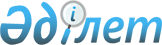 О бюджете сельских округов на 2023-2025 годыРешение маслихата города Семей области Абай от 26 декабря 2022 года № 38/270-VII.
      В соответствии со статьями 9-1, 75 Бюджетного кодекса Республики Казахстан, подпунктом 1) пункта 1 статьи 6 Закона Республики Казахстан "О местном государственном управлении и самоуправлении в Республике Казахстан", маслихат города Семей РЕШИЛ:
      1. "1. Утвердить бюджет Абралинского сельского округа на 2023-2025 годы согласно приложению 1 в следующих объемах:
      1) доходы – 80 369,5 тысяч тенге:
      налоговые поступления – 1500,0 тысяч тенге;
      неналоговые поступления – 0,0 тысяч тенге;
      поступления от продажи основного капитала – 0,0 тысяч тенге;
      поступления трансфертов – 78 869,5 тысяч тенге;
      2) затраты – 80 695,5 тысяч тенге;
      3) чистое бюджетное кредитование – 0,0 тысяч тенге:
      бюджетные кредиты –0,0 тысяч тенге;
      погашение бюджетных кредитов –0,0 тысяч тенге;
      4) сальдо по операциям с финансовыми активами – 0,0 тысяч тенге:
      приобретение финансовых активов –0,0 тысяч тенге;
      поступления от продажи финансовых активов государства – 0,0 тысяч тенге;
      5) дефицит (профицит) бюджета – - 326,0 тысяч тенге;
      6) финансирование дефицита (использование профицита) бюджета – 326,0 тысяч тенге:
      поступление займов – 0,0 тысяч тенге;
      погашение займов – 0,0 тысяч тенге;
      используемые остатки бюджетных средств – 326,0 тысяч тенге
      Сноска. Пункт 1 в редакции решения маслихата города Семей области Абай от 17.11.2023 № 13/76-VIII (вводится в действие с 01.01.2023).


      2. Учесть объем субвенции, передаваемой из городского бюджета, на 2023 год в сумме 49 386,0 тысяч тенге.
      Приложение 1, 2, 3 к указанному решению согласно приложениям 1, 2, 3 к настоящему решению".
      2. "1. Утвердить бюджет Айнабулакского сельского округа на 2023-2025 годы согласно приложению 2 в следующих объемах:
      1) доходы – 65 861,0 тысяч тенге:
      налоговые поступления – 908,0 тысяч тенге;
      неналоговые поступления – 0,0 тысяч тенге;
      поступления от продажи основного капитала – 0,0 тысяч тенге;
      поступления трансфертов – 64 953,0 тысяч тенге;
      2) затраты – 66 574,3 тысяч тенге;
      3) чистое бюджетное кредитование – 0,0 тысяч тенге:
      бюджетные кредиты – 0,0 тысяч тенге;
      погашение бюджетных кредитов –0,0 тысяч тенге;
      4) сальдо по операциям с финансовыми активами – 0,0 тысяч тенге:
      приобретение финансовых активов –0,0 тысяч тенге;
      поступления от продажи финансовых активов государства – 0,0 тысяч тенге;
      5) дефицит (профицит) бюджета – -713,3 тысяч тенге;
      6) финансирование дефицита (использование профицита) бюджета – 713,3 тысяч тенге:
      поступление займов – 0,0 тысяч тенге;
      погашение займов – 0,0 тысяч тенге;
      используемые остатки бюджетных средств – 713,3 тысяч тенге
      Сноска. Пункт 1 в редакции решения маслихата города Семей области Абай от 17.11.2023 № 13/76-VIII (вводится в действие с 01.01.2023).


      2. Учесть объем субвенции, передаваемой из городского бюджета, на 2023 год в сумме 33 277,0 тысяч тенге.
      Приложение 1, 2, 3 к указанному решению согласно приложениям 4, 5, 6 к настоящему решению".
      3. "1. Утвердить бюджет Акбулакского сельского округа на 2023-2025 годы согласно приложению 3 в следующих объемах:
      1) доходы – 134 148,2 тысяч тенге:
      налоговые поступления – 1 299,0 тысяч тенге;
      неналоговые поступления – 0,0 тысяч тенге;
      поступления от продажи основного капитала – 0,0 тысяч тенге;
      поступления трансфертов – 132 849,2 тысяч тенге;
      2) затраты – 135 285,5 тысяч тенге;
      3) чистое бюджетное кредитование – 0,0 тысяч тенге:
      бюджетные кредиты –0,0 тысяч тенге;
      погашение бюджетных кредитов –0,0 тысяч тенге;
      4) сальдо по операциям с финансовыми активами – 0,0 тысяч тенге:
      приобретение финансовых активов –0,0 тысяч тенге;
      поступления от продажи финансовых активов государства – 0,0 тысяч тенге;
      5) дефицит (профицит) бюджета – -1137,3 тысяч тенге;
      6) финансирование дефицита (использование профицита) бюджета –1137,3 тысяч тенге:
      поступление займов – 0,0 тысяч тенге;
      погашение займов – 0,0 тысяч тенге;
      используемые остатки бюджетных средств – 1137,3 тысяч тенге
      Сноска. Пункт 1 в редакции решения маслихата города Семей области Абай от 17.11.2023 № 13/76-VIII (вводится в действие с 01.01.2023).


      2. Учесть объем субвенции, передаваемой из городского бюджета, на 2023 год в сумме 39 033 ,0 тысяч тенге.
      Приложение 1, 2, 3 к указанному решению согласно приложениям 7, 8, 9 к настоящему решению".
      4. "1. Утвердить бюджет Алгабасского сельского округа на 2023-2025 годы согласно приложению 4 в следующих объемах:
      1) доходы 96 927,4 тысяч тенге:
      налоговые поступления – 8 072,9 тысяч тенге;
      неналоговые поступления – 33,1 тысяч тенге;
      поступления от продажи основного капитала – 0,0 тысяч тенге;
      поступления трансфертов – 88 821,4 тысяч тенге;
      2) затраты – 103 146,1 тысяч тенге;
      3) чистое бюджетное кредитование – 0,0 тысяч тенге:
      бюджетные кредиты –0,0 тысяч тенге;
      погашение бюджетных кредитов –0,0 тысяч тенге;
      4) сальдо по операциям с финансовыми активами – 0,0 тысяч тенге:
      приобретение финансовых активов –0,0 тысяч тенге;
      поступления от продажи финансовых активов государства – 0,0 тысяч тенге;
      5) дефицит (профицит) бюджета – -6 218,7 тысяч тенге;
      6) финансирование дефицита (использование профицита) бюджета – 6 218,7 тысяч тенге:
      поступление займов – 0,0 тысяч тенге;
      погашение займов – 0,0 тысяч тенге;
      используемые остатки бюджетных средств – 6218,7 тысяч тенге
      Сноска. Пункт 1 в редакции решения маслихата города Семей области Абай от 17.11.2023 № 13/76-VIII (вводится в действие с 01.01.2023).


      2. Учесть объем субвенции, передаваемой из городского бюджета, на 2023 год в сумме 29 414,0 тысяч тенге.
      Приложение 1, 2, 3 к указанному решению согласно приложениям 10, 11, 12 к настоящему решению".
      5. "1. Утвердить бюджет Достыкского сельского округа на 2023-2025 годы согласно приложению 5` в следующих объемах:
      1) доходы –122 976,6 тысяч тенге:
      налоговые поступления – 1514,5 тысяч тенге;
      неналоговые поступления – 656,5 тысяч тенге;
      поступления от продажи основного капитала – 0,0 тысяч тенге;
      поступления трансфертов – 120 805,6 тысяч тенге;
      2) затраты – 123 208,7 тысяч тенге;
      3) чистое бюджетное кредитование – 0,0 тысяч тенге:
      бюджетные кредиты –0,0тысяч тенге;
      погашение бюджетных кредитов –0,0 тысяч тенге;
      4) сальдо по операциям с финансовыми активами – 0,0 тысяч тенге:
      приобретение финансовых активов –0,0 тысяч тенге;
      поступления от продажи финансовых активов государства – 0,0 тысяч тенге;
      5) дефицит (профицит) бюджета – -232,1 тысяч тенге;
      6) финансирование дефицита (использование профицита) бюджета – 232,1 тысяч тенге:
      поступление займов – 0,0 тысяч тенге;
      погашение займов – 0,0 тысяч тенге;
      используемые остатки бюджетных средств – 232,1 тысяч тенге
      Сноска. Пункт 1 в редакции решения маслихата города Семей области Абай от 17.11.2023 № 13/76-VIII (вводится в действие с 01.01.2023).


      2. Учесть объем субвенции, передаваемой из городского бюджета, на 2023 год в сумме 51 636,0 тысяч тенге.
      Приложение 1, 2, 3 к указанному решению согласно приложениям 13, 14, 15 к настоящему решению".
      6. "1. Утвердить бюджет Жиеналинского сельского округа на 2023-2025 годы согласно приложению 6 в следующих объемах:
      1) доходы – 78 661,6 тысяч тенге:
      налоговые поступления – 2 231,0тысяч тенге;
      неналоговые поступления – 0,0 тысяч тенге;
      поступления от продажи основного капитала – 0,0 тысяч тенге;
      поступления трансфертов – 76 430,6 тысяч тенге;
      2) затраты – 79 891,0 тысяч тенге;
      3) чистое бюджетное кредитование – 0,0 тысяч тенге:
      бюджетные кредиты –0,0 тысяч тенге;
      погашение бюджетных кредитов –0,0 тысяч тенге;
      4) сальдо по операциям с финансовыми активами – 0,0 тысяч тенге:
      приобретение финансовых активов –0,0 тысяч тенге;
      поступления от продажи финансовых активов государства – 0,0 тысяч тенге;
      5) дефицит (профицит) бюджета – -1229,4 тысяч тенге;
      6) финансирование дефицита (использование профицита) бюджета –1229,4 тысяч тенге:
      поступление займов –0,0 тысяч тенге;
      погашение займов – 0,0 тысяч тенге;
      используемые остатки бюджетных средств – 1229,4 тысяч тенге
      Сноска. Пункт 1 в редакции решения маслихата города Семей области Абай от 17.11.2023 № 13/76-VIII (вводится в действие с 01.01.2023).


      2. Учесть объем субвенции, передаваемой из городского бюджета, на 2023 год в сумме 38 119,0 тысяч тенге.
      Приложение 1, 2, 3 к указанному решению согласно приложениям 16, 17, 18 к настоящему решению".
      7. "1. Утвердить бюджет Иртышского сельского округа на 2023-2025 годы согласно приложению 7 в следующих объемах:
      1) доходы –89 737,1 тысяч тенге:
      налоговые поступления – 6 883,0 тысяч тенге;
      неналоговые поступления – 0,0 тысяч тенге;
      поступления от продажи основного капитала – 0,0 тысяч тенге;
      поступления трансфертов – 82 854,1 тысяч тенге;
      2) затраты – 93 360,1 тысяч тенге;
      3) чистое бюджетное кредитование – 0,0 тысяч тенге:
      бюджетные кредиты –0,0 тысяч тенге;
      погашение бюджетных кредитов –0,0тысяч тенге;
      4) сальдо по операциям с финансовыми активами – 0,0 тысяч тенге:
      приобретение финансовых активов –0,0тысяч тенге;
      поступления от продажи финансовых активов государства – 0,0 тысяч тенге;
      5) дефицит (профицит) бюджета – -3 623,0 тысяч тенге;
      6) финансирование дефицита (использование профицита) бюджета – 3 623,0 тысяч тенге:
      поступление займов – 0,0 тысяч тенге;
      погашение займов – 0,0 тысяч тенге;
      используемые остатки бюджетных средств – 3 623,0 тысяч тенге
      Сноска. Пункт 1 в редакции решения маслихата города Семей области Абай от 17.11.2023 № 13/76-VIII (вводится в действие с 01.01.2023).


      2. Учесть объем субвенции, передаваемой из городского бюджета, на 2023 год в сумме 42 396,0 тысяч тенге.
      Приложение 1, 2, 3 к указанному решению согласно приложениям 19, 20, 21 к настоящему решению".
      8. "1. Утвердить бюджет Караоленского сельского округа на 2023-2025 годы согласно приложению 8 в следующих объемах:
      1) доходы – 155 058,4 тысяч тенге:
      налоговые поступления – 7 601,0 тысяч тенге;
      неналоговые поступления – 85,0 тысяч тенге;
      поступления от продажи основного капитала – 0,0 тысяч тенге;
      поступления трансфертов – 147 372,4 тысяч тенге;
      2) затраты – 159 557,9 тысяч тенге;
      3) чистое бюджетное кредитование – 0,0 тысяч тенге:
      бюджетные кредиты –0,0 тысяч тенге;
      погашение бюджетных кредитов –0,0 тысяч тенге;
      4) сальдо по операциям с финансовыми активами – 0,0 тысяч тенге:
      приобретение финансовых активов –0,0 тысяч тенге;
      поступления от продажи финансовых активов государства – 0,0 тысяч тенге;
      5) дефицит (профицит) бюджета – - 4 499,5 тысяч тенге;
      6) финансирование дефицита (использование профицита) бюджета –4 499,5 тысяч тенге:
      поступление займов – 0,0 тысяч тенге;
      погашение займов – 0,0 тысяч тенге;
      используемые остатки бюджетных средств – 4 499,5 тысяч тенге
      Сноска. Пункт 1 в редакции решения маслихата города Семей области Абай от 17.11.2023 № 13/76-VIII (вводится в действие с 01.01.2023).


      2. Учесть объем субвенции, передаваемой из городского бюджета, на 2023 год в сумме 63 672,0 тысяч тенге.
      Приложение 1, 2, 3 к указанному решению согласно приложениям 22, 23, 24 к настоящему решению".
      9. "1. Утвердить бюджет Кокентауского сельского округа на 2023-2025 годы согласно приложению 9 в следующих объемах:
      1) доходы 92 022,3 тысяч тенге:
      налоговые поступления – 9 631,3 тысяч тенге;
      неналоговые поступления – 620,7 тысяч тенге;
      поступления от продажи основного капитала – 0,0 тысяч тенге;
      поступления трансфертов – 81 770,3 тысяч тенге;
      2) затраты – 97 927,6 тысяч тенге;
      3) чистое бюджетное кредитование – 0,0 тысяч тенге:
      бюджетные кредиты – 0,0 тысяч тенге;
      погашение бюджетных кредитов – 0,0 тысяч тенге;
      4) сальдо по операциям с финансовыми активами – 0,0 тысяч тенге:
      приобретение финансовых активов – 0,0 тысяч тенге;
      поступления от продажи финансовых активов государства – 0,0 тысяч тенге;
      5) дефицит (профицит) бюджета – -5905,3 тысяч тенге;
      6) финансирование дефицита (использование профицита) бюджета – 5905,3 тысяч тенге:
      поступление займов – 0,0 тысяч тенге;
      погашение займов – 0,0 тысяч тенге;
      используемые остатки бюджетных средств – 5905,3 тысяч тенге
      Сноска. Пункт 1 в редакции решения маслихата города Семей области Абай от 17.11.2023 № 13/76-VIII (вводится в действие с 01.01.2023).


      2. Учесть объем субвенции, передаваемой из городского бюджета, на 2023 год в сумме 51 456,0 тысяч тенге.
      Приложение 1, 2, 3 к указанному решению согласно приложениям 25, 26, 27 к настоящему решению".
      10. "1. Утвердить бюджет Новобаженовского сельского округа на 2023-2025 годы согласно приложению 10 в следующих объемах:
      1) доходы – 131 520,0 тысяч тенге:
      налоговые поступления – 5 466,0 тысяч тенге;
      неналоговые поступления – 0,0 тысяч тенге;
      поступления от продажи основного капитала – 0,0 тысяч тенге;
      поступления трансфертов – 126 054,0 тысяч тенге;
      2) затраты – 132 382,2 тысяч тенге;
      3) чистое бюджетное кредитование – 0,0 тысяч тенге:
      бюджетные кредиты – 0,0 тысяч тенге;
      погашение бюджетных кредитов – 0,0 тысяч тенге;
      4) сальдо по операциям с финансовыми активами – 0,0 тысяч тенге:
      приобретение финансовых активов – 0,0 тысяч тенге;
      поступления от продажи финансовых активов государства – 0,0 тысяч тенге;
      5) дефицит (профицит) бюджета – -862,2 тысяч тенге;
      6) финансирование дефицита (использование профицита) бюджета – 862,2 тысяч тенге:
      поступление займов – 0,0 тысяч тенге;
      погашение займов – 0,0 тысяч тенге;
      используемые остатки бюджетных средств – 862,2 тысяч тенге
      Сноска. Пункт 1 в редакции решения маслихата города Семей области Абай от 17.11.2023 № 13/76-VIII (вводится в действие с 01.01.2023).


      2. Учесть объем субвенции, передаваемой из городского бюджета, на 2023 год в сумме 64 980,0 тысяч тенге.
      Приложение 1, 2, 3 к указанному решению согласно приложениям 28, 29, 30 к настоящему решению".
      11. "1. Утвердить бюджет Озерского сельского округа на 2023-2025 годы согласно приложению 11 в следующих объемах:
      1) доходы – 95 701,8 тысяч тенге:
      налоговые поступления – 4 986,0 тысяч тенге;
      неналоговые поступления – 0,0 тысяч тенге;
      поступления от продажи основного капитала – 0,0 тысяч тенге;
      поступления трансфертов – 90 715,8 тысяч тенге;
      2) затраты –96 673,8 тысяч тенге;
      3) чистое бюджетное кредитование – 0,0 тысяч тенге:
      бюджетные кредиты –0,0тысяч тенге;
      погашение бюджетных кредитов –0,0тысяч тенге;
      4) сальдо по операциям с финансовыми активами – 0,0 тысяч тенге:
      приобретение финансовых активов –0,0тысяч тенге;
      поступления от продажи финансовых активов государства – 0,0 тысяч тенге;
      5) дефицит (профицит) бюджета – -972,0 тысяч тенге;
      6) финансирование дефицита (использование профицита) бюджета – 972,0 тысяч тенге:
      поступление займов – 0,0 тысяч тенге;
      погашение займов – 0,0 тысяч тенге;
      используемые остатки бюджетных средств – 972,0 тысяч тенге
      Сноска. Пункт 1 в редакции решения маслихата города Семей области Абай от 17.11.2023 № 13/76-VIII (вводится в действие с 01.01.2023).


      2. Учесть объем субвенции, передаваемой из городского бюджета, на 2023 год в сумме 44 610,0 тысяч тенге.
      Приложение 1, 2, 3 к указанному решению согласно приложениям 31, 32, 33 к настоящему решению".
      12. "1. Утвердить бюджет Приречного сельского округа на 2023-2025 годы согласно приложению 12 в следующих объемах:
      1) доходы – 106 940,5 тысяч тенге:
      налоговые поступления – 11 358,0 тысяч тенге;
      неналоговые поступления – 0,0 тысяч тенге;
      поступления от продажи основного капитала – 0,0 тысяч тенге;
      поступления трансфертов – 95 582,5 тысяч тенге;
      2) затраты – 110 801,7 тысяч тенге;
      3) чистое бюджетное кредитование – 0,0 тысяч тенге:
      бюджетные кредиты – 0,0 тысяч тенге;
      погашение бюджетных кредитов – 0,0 тысяч тенге;
      4) сальдо по операциям с финансовыми активами – 0,0 тысяч тенге:
      приобретение финансовых активов – 0,0 тысяч тенге;
      поступления от продажи финансовых активов государства – 0,0 тысяч тенге;
      5) дефицит (профицит) бюджета – -3861,2 тысяч тенге;
      6) финансирование дефицита (использование профицита) бюджета – 3861,2 тысяч тенге:
      поступление займов – 0,0 тысяч тенге;
      погашение займов – 0,0 тысяч тенге;
      используемые остатки бюджетных средств – 3861,2 тысяч тенге
      Сноска. Пункт 1 в редакции решения маслихата города Семей области Абай от 17.11.2023 № 13/76-VIII (вводится в действие с 01.01.2023).


      2. Учесть объем субвенции, передаваемой из городского бюджета, на 2023 год в сумме 46 693,0 тысяч тенге.
      Приложение 1, 2, 3 к указанному решению согласно приложеням 34, 35, 36 к настоящему решению".
      13. "1. Утвердить бюджет поселка Чаган 2023-2025 годы согласно приложению 13 в следующих объемах:
      1) доходы – 94 473,4 тысяч тенге:
      налоговые поступления – 563,0 тысяч тенге;
      неналоговые поступления – 0,0 тысяч тенге;
      поступления от продажи основного капитала – 0,0 тысяч тенге;
      поступления трансфертов – 93 910,4 тысяч тенге;
      2) затраты – 94 544,0 тысяч тенге;
      3) чистое бюджетное кредитование – 0,0 тысяч тенге:
      бюджетные кредиты –0,0 тысяч тенге;
      погашение бюджетных кредитов –0,0 тысяч тенге;
      4) сальдо по операциям с финансовыми активами – 0,0 тысяч тенге:
      приобретение финансовых активов –0,0 тысяч тенге;
      поступления от продажи финансовых активов государства – 0,0 тысяч тенге;
      5) дефицит (профицит) бюджета – - 70,6 тысяч тенге;
      6) финансирование дефицита (использование профицита) бюджета –70,6 тысяч тенге:
      поступление займов – 0,0 тысяч тенге;
      погашение займов – 0,0 тысяч тенге;
      используемые остатки бюджетных средств – 70,6 тысяч тенге
      Сноска. Пункт 1 в редакции решения маслихата города Семей области Абай от 17.11.2023 № 13/76-VIII (вводится в действие с 01.01.2023).


      2. Учесть объем субвенции, передаваемой из городского бюджета, на 2023 год в сумме 31 067,0 тысяч тенге.
      Приложение 1, 2, 3 к указанному решению согласно приложениям 37, 38, 39 к настоящему решению".
      14. "1. Утвердить бюджет поселка Шульбинск на 2023-2025 годы согласно приложению 14 в следующих объемах:
      1) доходы – 78 789,8 тысяч тенге:
      налоговые поступления – 10 465,0 тысяч тенге;
      неналоговые поступления – 0,0 тысяч тенге;
      поступления от продажи основного капитала – 0,0 тысяч тенге;
      поступления трансфертов – 68324,8 тысяч тенге;
      2) затраты – 82 404,6 тысяч тенге;
      3) чистое бюджетное кредитование – 0,0 тысяч тенге:
      бюджетные кредиты –0,0 тысяч тенге;
      погашение бюджетных кредитов –0,0 тысяч тенге;
      4) сальдо по операциям с финансовыми активами – 0,0 тысяч тенге:
      приобретение финансовых активов – 0,0 тысяч тенге;
      поступления от продажи финансовых активов государства – 0,0 тысяч тенге;
      5) дефицит (профицит) бюджета – - 3 614,8 тысяч тенге;
      6) финансирование дефицита (использование профицита) бюджета – 3 614,8 тысяч тенге:
      поступление займов – 0,0 тысяч тенге;
      погашение займов – 0,0 тысяч тенге;
      используемые остатки бюджетных средств – 3 614,8 тысяч тенге
      Сноска. Пункт 1 в редакции решения маслихата города Семей области Абай от 17.11.2023 № 13/76-VIII (вводится в действие с 01.01.2023).


      2. Учесть объем субвенции, передаваемой из городского бюджетана 2023 год в сумме 36 789,0 тысяч тенге.
      Приложение 1, 2, 3 к указанному решению согласно приложениям 40, 41, 42 к настоящему решению".
      15. Настоящее решение вводится в действие с 1 января 2023 года. Бюджет Абралинского сельского округа на 2023 год
      Сноска. Приложение 1 в редакции решения маслихата города Семей области Абай от 17.11.2023 № 13/76-VIII (вводится в действие с 01.01.2023). Бюджет Абралинского сельского округа на 2024 год Бюджет Абралинского сельского округа на 2025 год Бюджет Айнабулакского сельского округа на 2023 год
      Сноска. Приложение 4 в редакции решения маслихата города Семей области Абай от 17.11.2023 № 13/76-VIII (вводится в действие с 01.01.2023). Бюджет Айнабулакского сельского округа на 2024 год Бюджет Айнабулакского сельского округа на 2025 год Бюджет Акбулакского сельского округа на 2023 год
      Сноска. Приложение 7 в редакции решения маслихата города Семей области Абай от 17.11.2023 № 13/76-VIII (вводится в действие с 01.01.2023). Бюджет Акбулакского сельского округа на 2024 год Бюджет Акбулакского сельского округа на 2025 год Бюджет Алгабасского сельского округа на 2023 год
      Сноска. Приложение 10 в редакции решения маслихата города Семей области Абай от 17.11.2023 № 13/76-VIII (вводится в действие с 01.01.2023). Бюджет Алгабасского сельского округа на 2024 год Бюджет Алгабасского сельского округа на 2025 год Бюджет Достыкского сельского округа на 2023 год
      Сноска. Приложение 13 в редакции решения маслихата города Семей области Абай от 17.11.2023 № 13/76-VIII (вводится в действие с 01.01.2023). Бюджет Достыкского сельского округа на 2024 год Бюджет Достыкского сельского округа на 2025 год Бюджет Жиеналинского сельского округа на 2023 год
      Сноска. Приложение 16 в редакции решения маслихата города Семей области Абай от 17.11.2023 № 13/76-VIII (вводится в действие с 01.01.2023). Бюджет Жиеналинского сельского округа на 2024 год Бюджет Жиеналинского сельского округа на 2025 год Бюджет Иртышского сельского округа на 2023 год
      Сноска. Приложение 19 в редакции решения маслихата города Семей области Абай от 17.11.2023 № 13/76-VIII (вводится в действие с 01.01.2023). Бюджет Иртышского сельского округа на 2024 год Бюджет Иртышского сельского округа на 2025 год Бюджет Караоленского сельского округа на 2023 год
      Сноска. Приложение 22 в редакции решения маслихата города Семей области Абай от 17.11.2023 № 13/76-VIII (вводится в действие с 01.01.2023). Бюджет Караоленского сельского округа на 2024 год Бюджет Караоленского сельского округа на 2025 год Бюджет Кокентауского сельского округа на 2023 год
      Сноска. Приложение 25 в редакции решения маслихата города Семей области Абай от 17.11.2023 № 13/76-VIII (вводится в действие с 01.01.2023). Бюджет Кокентауского сельского округа на 2024 год Бюджет Кокентауского сельского округа на 2025 год Бюджет Новобаженовского сельского округа на 2023 год
      Сноска. Приложение 28 в редакции решения маслихата города Семей области Абай от 17.11.2023 № 13/76-VIII (вводится в действие с 01.01.2023). Бюджет Новобаженовского сельского округа на 2024 год Бюджет Новобаженовского сельского округа на 2025 год Бюджет Озерского сельского округа на 2023 год
      Сноска. Приложение 31 в редакции решения маслихата города Семей области Абай от 17.11.2023 № 13/76-VIII (вводится в действие с 01.01.2023). Бюджет Озерского сельского округа на 2024 год Бюджет Озерского сельского округа на 2025 год Бюджет Приречного сельского округа на 2023 год
      Сноска. Приложение 34 в редакции решения маслихата города Семей области Абай от 17.11.2023 № 13/76-VIII (вводится в действие с 01.01.2023). Бюджет Приречного сельского округа на 2024 год Бюджет Приречного сельского округа на 2025 год Бюджет поселка Чаган на 2023 год
      Сноска. Приложение 37 в редакции решения маслихата города Семей области Абай от 17.11.2023 № 13/76-VIII (вводится в действие с 01.01.2023). Бюджет поселка Чаган на 2024 год Бюджет поселка Чаган на 2025 год Бюджет поселка Шульбинск на 2023 год
      Сноска. Приложение 40 в редакции решения маслихата города Семей области Абай от 17.11.2023 № 13/76-VIII (вводится в действие с 01.01.2023). Бюджет поселка Шульбинск на 2024 год Бюджет поселка Шульбинск на 2025 год
					© 2012. РГП на ПХВ «Институт законодательства и правовой информации Республики Казахстан» Министерства юстиции Республики Казахстан
				
      Секретарь городского маслихата 

Б. Акжалов
Приложение 1
к решению от 26 декабря 2022
года
 № 38/270 –VII
Категория
Категория
Категория
Категория
Сумма (тысяч тенге)
Класс
Класс
Класс
Сумма (тысяч тенге)
Подкласс
Подкласс
Сумма (тысяч тенге)
Наименование
Сумма (тысяч тенге)
1
2
3
4
5
I. Доходы
80 369,5
1
Налоговые поступления
1 500,0
04
Налоги на собственность
1 500,0
1
Налоги на имущество
11,9
4
Налог на транспортные средства
1 475,0
5
Единый земельный налог
13,1
4
Поступления трансфертов
78 869,5
02
Трансферты из вышестоящих органов государственного управления
78 869,5
3
Трансферты из районного (города областного значения) бюджета
78 869,5
Функциональная группа
Функциональная группа
Функциональная группа
Функциональная группа
Функциональная группа
Сумма (тысяч тенге)
Функциональная подгруппа
Функциональная подгруппа
Функциональная подгруппа
Функциональная подгруппа
Сумма (тысяч тенге)
Администратор бюджетных программ
Администратор бюджетных программ
Администратор бюджетных программ
Сумма (тысяч тенге)
Программа
Программа
Сумма (тысяч тенге)
Наименование
Сумма (тысяч тенге)
1
2
3
4
5
6
II. Затраты
80 695,5
01
Государственные услуги общего характера
56 633,0
1
Представительные, исполнительные и другие органы, выполняющие общие функции государственного управления
56 633,0
124
Аппарат акима города районного значения, села, поселка, сельского округа
56 633,0
001
Услуги по обеспечению деятельности акима города районного значения, села, поселка, сельского округа
56 516,0
022
Капитальные затраты государственного органа
117,0
07
Жилищно-коммунальное хозяйство
10 799,1
3
Благоустройство населенных пунктов
10 799,1
124
Аппарат акима города районного значения, села, поселка, сельского округа
10 799,1
008
Освещение улиц в населенных пунктах
1 650,0
009
Обеспечение санитарии населенных пунктов
2 596,5
011
Благоустройство и озеленение населенных пунктов
6 552,6
08
Культура, спорт, туризм и информационное пространство
12 376,0
1
Деятельность в области культуры
12 376,0
124
Аппарат акима города районного значения, села, поселка, сельского округа
12 376,0
006
Поддержка культурно-досуговой работы на местном уровне
12 376,0
12
Транспорт и коммуникации
884,8
1
Автомобильный транспорт
884,8
124
Аппарат акима города районного значения, села, поселка, сельского округа
884,8
013
Обеспечение функционирования автомобильных дорог в городах районного значения, селах, поселках, сельских округах
884,8
15
Трансферты
2,6
1
Трансферты
2,6
124
Аппарат акима города районного значения, села, поселка, сельского округа
2,6
048
Возврат неиспользованных (недоиспользованных) целевых трансфертов
2,6
III. Чистое бюджетное кредитование
0,0
Бюджетные кредиты
0,0
IV. Сальдо по операциям с финансовыми активами
0,0
Приобретение финансовых активов
0,0
Поступления от продажи финансовых активов государства
0,0
V. Дефицит (профицит) бюджета
-326,0
VI. Финансирование дефицита (использование профицита) бюджета
326,0
Поступление займов
0,0
Погашение займов
0,0
Используемые остатки бюджетных средств 
326,0Приложение 2
к решению от 26 декабря 2022
года
 № 38/270 –VII
Категория
Категория
Категория
Категория
Сумма (тысяч тенге)
Класс
Класс
Класс
Сумма (тысяч тенге)
Подкласс
Подкласс
Сумма (тысяч тенге)
Наименование
Сумма (тысяч тенге)
1
2
3
4
5
I. Доходы
34 072,0
1
Налоговые поступления
1 212,0
04
Налоги на собственность
1 212,0
1
Налоги на имущество
24,0
4
Налог на транспортные средства
1 188,0
2
Неналоговые поступления 
0,0
3
Поступления от продажи основного капитала
0,0
4
Поступления трансфертов
32 860,0
02
Трансферты из вышестоящих органов государственного управления
32 860,0
3
Трансферты из районного (города областного значения) бюджета
32 860,0
Функциональная группа
Функциональная группа
Функциональная группа
Функциональная группа
Функциональная группа
Сумма (тысяч тенге)
Функциональная подгруппа
Функциональная подгруппа
Функциональная подгруппа
Функциональная подгруппа
Сумма (тысяч тенге)
Администратор бюджетных программ
Администратор бюджетных программ
Администратор бюджетных программ
Сумма (тысяч тенге)
Программа
Программа
Сумма (тысяч тенге)
Наименование
Сумма (тысяч тенге)
1
2
3
4
5
6
II. Затраты
34 072,0
01
Государственные услуги общего характера
25 548,0
1
Представительные, исполнительные и другие органы, выполняющие общие функции государственного управления
25 548,0
124
Аппарат акима города районного значения, села, поселка, сельского округа
25 548,0
001
Услуги по обеспечению деятельности акима города районного значения, села, поселка, сельского округа
25 548,0
07
Жилищно-коммунальное хозяйство
373,0
3
Благоустройство населенных пунктов
373,0
124
Аппарат акима города районного значения, села, поселка, сельского округа
373,0
008
Освещение улиц в населенных пунктах
373,0
009
Обеспечение санитарии населенных пунктов
0,0
08
Культура, спорт, туризм и информационное пространство
6 737,0
1
Деятельность в области культуры
6 737,0
124
Аппарат акима города районного значения, села, поселка, сельского округа
6 737,0
006
Поддержка культурно-досуговой работы на местном уровне
6 737,0
12
Транспорт и коммуникации
1 414,0
1
Автомобильный транспорт
1 414,0
124
Аппарат акима города районного значения, села, поселка, сельского округа
1 414,0
013
Обеспечение функционирования автомобильных дорог в городах районного значения, селах, поселках, сельских округах
1 414,0
III. Чистое бюджетное кредитование
0,0
Бюджетные кредиты
0,0
5
Погашение бюджетных кредитов
0,0
IV. Сальдо по операциям с финансовыми активами
0,0
Приобретение финансовых активов
0,0
Поступления от продажи финансовых активов государства
0,0
V. Дефицит (профицит) бюджета
0,0
VI. Финансирование дефицита (использование профицита) бюджета
0,0
Поступление займов
0,0
Погашение займов
0,0
Используемые остатки бюджетных средств 
0,0Приложение 3
к решению от 26 декабря 2022
года
 № 38/270 –VII
Категория
Категория
Категория
Категория
Сумма (тысяч тенге)
Класс
Класс
Класс
Сумма (тысяч тенге)
Подкласс
Подкласс
Сумма (тысяч тенге)
Наименование
Сумма (тысяч тенге)
1
2
3
4
5
I. Доходы
34 435,0
1
Налоговые поступления
1 260,0
04
Налоги на собственность
1 260,0
1
Налоги на имущество
25,0
4
Налог на транспортные средства
1 235,0
2
Неналоговые поступления 
0,0
3
Поступления от продажи основного капитала
0,0
4
Поступления трансфертов
33 175,0
02
Трансферты из вышестоящих органов государственного управления
33 175,0
3
Трансферты из районного (города областного значения) бюджета
33 175,0
Функциональная группа
Функциональная группа
Функциональная группа
Функциональная группа
Функциональная группа
Сумма (тысяч тенге)
Функциональная подгруппа
Функциональная подгруппа
Функциональная подгруппа
Функциональная подгруппа
Сумма (тысяч тенге)
Администратор бюджетных программ
Администратор бюджетных программ
Администратор бюджетных программ
Сумма (тысяч тенге)
Программа
Программа
Сумма (тысяч тенге)
Наименование
Сумма (тысяч тенге)
1
2
3
4
5
6
II. Затраты
34 435,0
01
Государственные услуги общего характера
26 021,0
1
Представительные, исполнительные и другие органы, выполняющие общие функции государственного управления
26 021,0
124
Аппарат акима города районного значения, села, поселка, сельского округа
26 021,0
001
Услуги по обеспечению деятельности акима города районного значения, села, поселка, сельского округа
26 021,0
07
Жилищно-коммунальное хозяйство
355,0
3
Благоустройство населенных пунктов
355,0
124
Аппарат акима города районного значения, села, поселка, сельского округа
355,0
008
Освещение улиц в населенных пунктах
355,0
009
Обеспечение санитарии населенных пунктов
0,0
08
Культура, спорт, туризм и информационное пространство
6 712,0
1
Деятельность в области культуры
6 712,0
124
Аппарат акима города районного значения, села, поселка, сельского округа
6 712,0
006
Поддержка культурно-досуговой работы на местном уровне
6 712,0
12
Транспорт и коммуникации
1 347,0
1
Автомобильный транспорт
1 347,0
124
Аппарат акима города районного значения, села, поселка, сельского округа
1 347,0
013
Обеспечение функционирования автомобильных дорог в городах районного значения, селах, поселках, сельских округах
1 347,0
III. Чистое бюджетное кредитование
0,0
Бюджетные кредиты
0,0
5
Погашение бюджетных кредитов
0,0
IV. Сальдо по операциям с финансовыми активами
0,0
Приобретение финансовых активов
0,0
Поступления от продажи финансовых активов государства
0,0
V. Дефицит (профицит) бюджета
0,0
VI. Финансирование дефицита (использование профицита) бюджета
0,0
Поступление займов
0,0
Погашение займов
0,0
Используемые остатки бюджетных средств 
0,0Приложение 4
к решению от 26 декабря 2022
года
 № 38/270 –VII
Категория
Категория
Категория
Категория
Сумма (тысяч тенге)
Класс
Класс
Класс
Сумма (тысяч тенге)
Подкласс
Подкласс
Сумма (тысяч тенге)
Наименование
Сумма (тысяч тенге)
1
2
3
4
5
I. Доходы
65 861,0
1
Налоговые поступления
908,0
04
Налоги на собственность
908,0
1
Налоги на имущество
2,6
4
Налог на транспортные средства
812,8
5
Единый земельный налог
92,6
4
Поступления трансфертов
64 953
02
Трансферты из вышестоящих органов государственного управления
64 953
3
Трансферты из районного (города областного значения) бюджета
64 953
Функциональная группа
Функциональная группа
Функциональная группа
Функциональная группа
Функциональная группа
Сумма (тысяч тенге)
Функциональная подгруппа
Функциональная подгруппа
Функциональная подгруппа
Функциональная подгруппа
Сумма (тысяч тенге)
Администратор бюджетных программ
Администратор бюджетных программ
Администратор бюджетных программ
Сумма (тысяч тенге)
Программа
Программа
Сумма (тысяч тенге)
Наименование
Сумма (тысяч тенге)
1
2
3
4
5
6
II. Затраты
66 574,3
01
Государственные услуги общего характера
34 091,7
1
Представительные, исполнительные и другие органы, выполняющие общие функции государственного управления
34 091,7
124
Аппарат акима города районного значения, села, поселка, сельского округа
34 091,7
001
Услуги по обеспечению деятельности акима города районного значения, села, поселка, сельского округа
34 091,7
07
Жилищно-коммунальное хозяйство
23 191,5
3
Благоустройство населенных пунктов
23 191,5
124
Аппарат акима города районного значения, села, поселка, сельского округа
23 191,5
009
Обеспечение санитарии населенных пунктов
2 216,8
011
Благоустройство и озеленение населенных пунктов
20 974,7
08
Культура, спорт, туризм и информационное пространство
8 196,0
1
Деятельность в области культуры
8 196,0
124
Аппарат акима города районного значения, села, поселка, сельского округа
8 196,0
006
Поддержка культурно-досуговой работы на местном уровне
8 196,0
12
Транспорт и коммуникации
1 095,0
1
Автомобильный транспорт
1 095,0
124
Аппарат акима города районного значения, села, поселка, сельского округа
1 095,0
013
Обеспечение функционирования автомобильных дорог в городах районного значения, селах, поселках, сельских округах
1 095,0
15
Трансферты
0,1
1
Трансферты
0,1
124
Аппарат акима города районного значения, села, поселка, сельского округа
0,1
048
Возврат неиспользованных (недоиспользованных) целевых трансфертов
0,1
III. Чистое бюджетное кредитование
0,0
Бюджетные кредиты
0,0
Погашение бюджетных кредитов
0,0
IV. Сальдо по операциям с финансовыми активами
0,0
Приобретение финансовых активов
0,0
Поступления от продажи финансовых активов государства
0,0
V. Дефицит (профицит) бюджета
-713,3
VI. Финансирование дефицита (использование профицита) бюджета
713,3
Поступление займов
0,0
Погашение займов
0,0
Используемые остатки бюджетных средств 
713,3Приложение 5
к решению от 26 декабря 2022
года
 № 38/270 –VII
Категория
Категория
Категория
Категория
Сумма (тысяч тенге)
Класс
Класс
Класс
Сумма (тысяч тенге)
Подкласс
Подкласс
Сумма (тысяч тенге)
Наименование
Сумма (тысяч тенге)
1
2
3
4
5
I. Доходы
33 252,0
1
Налоговые поступления
560,0
04
Налоги на собственность
560,0
1
Налоги на имущество
11,0
4
Налог на транспортные средства
549,0
2
Неналоговые поступления 
0,0
3
Поступления от продажи основного капитала
0,0
4
Поступления трансфертов
32 692,0
02
Трансферты из вышестоящих органов государственного управления
32 692,0
3
Трансферты из районного (города областного значения) бюджета
32 692,0
Функциональная группа
Функциональная группа
Функциональная группа
Функциональная группа
Функциональная группа
Сумма (тысяч тенге)
Функциональная подгруппа
Функциональная подгруппа
Функциональная подгруппа
Функциональная подгруппа
Сумма (тысяч тенге)
Администратор бюджетных программ
Администратор бюджетных программ
Администратор бюджетных программ
Сумма (тысяч тенге)
Программа
Программа
Сумма (тысяч тенге)
Наименование
Сумма (тысяч тенге)
1
2
3
4
5
6
II. Затраты
33 252,0
01
Государственные услуги общего характера
27 269,0
1
Представительные, исполнительные и другие органы, выполняющие общие функции государственного управления
27 269,0
124
Аппарат акима города районного значения, села, поселка, сельского округа
27 269,0
001
Услуги по обеспечению деятельности акима города районного значения, села, поселка, сельского округа
27 269,0
08
Культура, спорт, туризм и информационное пространство
4 642,0
1
Деятельность в области культуры
4 642,0
124
Аппарат акима города районного значения, села, поселка, сельского округа
4 642,0
006
Поддержка культурно-досуговой работы на местном уровне
4 642,0
12
Транспорт и коммуникации
1 341,0
1
Автомобильный транспорт
1 341,0
124
Аппарат акима города районного значения, села, поселка, сельского округа
1 341,0
013
Обеспечение функционирования автомобильных дорог в городах районного значения, селах, поселках, сельских округах
1 341,0
III. Чистое бюджетное кредитование
0,0
Бюджетные кредиты
0,0
5
Погашение бюджетных кредитов
0,0
IV. Сальдо по операциям с финансовыми активами
0,0
Приобретение финансовых активов
0,0
Поступления от продажи финансовых активов государства
0,0
V. Дефицит (профицит) бюджета
0,0
VI. Финансирование дефицита (использование профицита) бюджета
0,0
Поступление займов
0,0
Погашение займов
0,0
Используемые остатки бюджетных средств 
0,0Приложение 6
к решению от 26 декабря 2022
года
 № 38/270 –VII
Категория
Категория
Категория
Категория
Сумма (тысяч тенге)
Класс
Класс
Класс
Сумма (тысяч тенге)
Подкласс
Подкласс
Сумма (тысяч тенге)
Наименование
Сумма (тысяч тенге)
1
2
3
4
5
I. Доходы
33 543,0
1
Налоговые поступления
583,0
04
Налоги на собственность
583,0
1
Налоги на имущество
12,0
4
Налог на транспортные средства
571,0
2
Неналоговые поступления 
0,0
3
Поступления от продажи основного капитала
0,0
4
Поступления трансфертов
32 960,0
02
Трансферты из вышестоящих органов государственного управления
32 960,0
3
Трансферты из районного (города областного значения) бюджета
32 960,0
Функциональная группа
Функциональная группа
Функциональная группа
Функциональная группа
Функциональная группа
Сумма (тысяч тенге)
Функциональная подгруппа
Функциональная подгруппа
Функциональная подгруппа
Функциональная подгруппа
Сумма (тысяч тенге)
Администратор бюджетных программ
Администратор бюджетных программ
Администратор бюджетных программ
Сумма (тысяч тенге)
Программа
Программа
Сумма (тысяч тенге)
Наименование
Сумма (тысяч тенге)
1
2
3
4
5
6
II. Затраты
33 543,0
01
Государственные услуги общего характера
27 488,0
1
Представительные, исполнительные и другие органы, выполняющие общие функции государственного управления
27 488,0
124
Аппарат акима города районного значения, села, поселка, сельского округа
27 488,0
001
Услуги по обеспечению деятельности акима города районного значения, села, поселка, сельского округа
27 488,0
08
Культура, спорт, туризм и информационное пространство
4 647,0
1
Деятельность в области культуры
4 647,0
124
Аппарат акима города районного значения, села, поселка, сельского округа
4 647,0
006
Поддержка культурно-досуговой работы на местном уровне
4 647,0
12
Транспорт и коммуникации
1 408,0
1
Автомобильный транспорт
1 408,0
124
Аппарат акима города районного значения, села, поселка, сельского округа
1 408,0
013
Обеспечение функционирования автомобильных дорог в городах районного значения, селах, поселках, сельских округах
1 408,0
III. Чистое бюджетное кредитование
0,0
Бюджетные кредиты
0,0
5
Погашение бюджетных кредитов
0,0
IV. Сальдо по операциям с финансовыми активами
0,0
Приобретение финансовых активов
0,0
Поступления от продажи финансовых активов государства
0,0
V. Дефицит (профицит) бюджета
0,0
VI. Финансирование дефицита (использование профицита) бюджета
0,0
Поступление займов
0,0
Погашение займов
0,0
Используемые остатки бюджетных средств 
0,0Приложение 7
к решению от 26 декабря 2022
года
№ 38/270 –VII
Категория
Категория
Категория
Категория
Сумма (тысяч тенге)
Класс
Класс
Класс
Сумма (тысяч тенге)
Подкласс
Подкласс
Сумма (тысяч тенге)
Наименование
Сумма (тысяч тенге)
1
2
3
4
5
I. Доходы
134 148,2
1
Налоговые поступления
1 299,0
04
Налоги на собственность
1 299,0
1
Налоги на имущество
13,0
4
Налог на транспортные средства
1 047,8
5
Единый земельный налог
238,2
4
Поступления трансфертов
132 849,2
02
Трансферты из вышестоящих органов государственного управления
132 849,2
3
Трансферты из районного (города областного значения) бюджета
132 849,2
Функциональная группа
Функциональная группа
Функциональная группа
Функциональная группа
Функциональная группа
Сумма (тысяч тенге)
Функциональная подгруппа
Функциональная подгруппа
Функциональная подгруппа
Функциональная подгруппа
Сумма (тысяч тенге)
Администратор бюджетных программ
Администратор бюджетных программ
Администратор бюджетных программ
Сумма (тысяч тенге)
Программа
Программа
Сумма (тысяч тенге)
Наименование
Сумма (тысяч тенге)
1
2
3
4
5
6
II. Затраты
135 285,5
01
Государственные услуги общего характера
36 486,5
1
Представительные, исполнительные и другие органы, выполняющие общие функции государственного управления
36 486,5
124
Аппарат акима города районного значения, села, поселка, сельского округа
36 486,5
001
Услуги по обеспечению деятельности акима города районного значения, села, поселка, сельского округа
36 486,5
07
Жилищно-коммунальное хозяйство
86 600,0
3
Благоустройство населенных пунктов
86 600,0
124
Аппарат акима города районного значения, села, поселка, сельского округа
86 600,0
009
Обеспечение санитарии населенных пунктов
2 681,0
011
Благоустройство и озеленение населенных пунктов
83 919,0
08
Культура, спорт, туризм и информационное пространство
11 714,0
1
Деятельность в области культуры
11 714,0
124
Аппарат акима города районного значения, села, поселка, сельского округа
11 714,0
006
Поддержка культурно-досуговой работы на местном уровне
11 714,0
12
Транспорт и коммуникации
484,0
1
Автомобильный транспорт
484,0
124
Аппарат акима города районного значения, села, поселка, сельского округа
484,0
013
Обеспечение функционирования автомобильных дорог в городах районного значения, селах, поселках, сельских округах
484,0
15
Трансферты
1,0
1
Трансферты
1,0
124
Аппарат акима города районного значения, села, поселка, сельского округа
1,0
044
Возврат сумм неиспользованных (недоиспользованных) целевых трансфертов, выделенных из республиканского бюджета за счет целевого трансферта из Национального фонда Республики Казахстан
0,4
048
Возврат неиспользованных (недоиспользованных) целевых трансфертов
0,6
III. Чистое бюджетное кредитование
0,0
Бюджетные кредиты
0,0
5
Погашение бюджетных кредитов
0,0
IV. Сальдо по операциям с финансовыми активами
0,0
Приобретение финансовых активов
0,0
Поступления от продажи финансовых активов государства
0,0
V. Дефицит (профицит) бюджета
-1 137,3
VI. Финансирование дефицита (использование профицита) бюджета
1 137,3
Поступление займов
0,0
Погашение займов
0,0
Используемые остатки бюджетных средств 
1 137,3Приложение 8
к решению от 26 декабря 2022
года
 № 38/270 –VII
Категория
Категория
Категория
Категория
Сумма (тысяч тенге)
Класс
Класс
Класс
Сумма (тысяч тенге)
Подкласс
Подкласс
Сумма (тысяч тенге)
Наименование
Сумма (тысяч тенге)
1
2
3
4
5
I. Доходы
37 243,0
1
Налоговые поступления
1 001,0
04
Налоги на собственность
1 001,0
1
Налоги на имущество
7,0
4
Налог на транспортные средства
994,0
2
Неналоговые поступления 
0,0
3
Поступления от продажи основного капитала
0,0
4
Поступления трансфертов
36 242,0
02
Трансферты из вышестоящих органов государственного управления
36 242,0
3
Трансферты из районного (города областного значения) бюджета
36 242,0
Функциональная группа
Функциональная группа
Функциональная группа
Функциональная группа
Функциональная группа
Сумма (тысяч тенге)
Функциональная подгруппа
Функциональная подгруппа
Функциональная подгруппа
Функциональная подгруппа
Сумма (тысяч тенге)
Администратор бюджетных программ
Администратор бюджетных программ
Администратор бюджетных программ
Сумма (тысяч тенге)
Программа
Программа
Сумма (тысяч тенге)
Наименование
Сумма (тысяч тенге)
1
2
3
4
5
6
II. Затраты
37 243,0
01
Государственные услуги общего характера
31 742,0
1
Представительные, исполнительные и другие органы, выполняющие общие функции государственного управления
31 742,0
124
Аппарат акима города районного значения, села, поселка, сельского округа
31 742,0
001
Услуги по обеспечению деятельности акима города районного значения, села, поселка, сельского округа
31 742,0
08
Культура, спорт, туризм и информационное пространство
4 939,0
1
Деятельность в области культуры
4 939,0
124
Аппарат акима города районного значения, села, поселка, сельского округа
4 939,0
006
Поддержка культурно-досуговой работы на местном уровне
4 939,0
12
Транспорт и коммуникации
562,0
1
Автомобильный транспорт
562,0
124
Аппарат акима города районного значения, села, поселка, сельского округа
562,0
013
Обеспечение функционирования автомобильных дорог в городах районного значения, селах, поселках, сельских округах
562,0
III. Чистое бюджетное кредитование
0,0
Бюджетные кредиты
0,0
5
Погашение бюджетных кредитов
0,0
IV. Сальдо по операциям с финансовыми активами
0,0
Приобретение финансовых активов
0,0
Поступления от продажи финансовых активов государства
0,0
V. Дефицит (профицит) бюджета
0,0
VI. Финансирование дефицита (использование профицита) бюджета
0,0
Поступление займов
0,0
Погашение займов
0,0
Используемые остатки бюджетных средств 
0,0Приложение 9
к решению от 26 декабря 2022
года
 № 38/270 –VII
Категория
Категория
Категория
Категория
Сумма (тысяч тенге)
Класс
Класс
Класс
Сумма (тысяч тенге)
Подкласс
Подкласс
Сумма (тысяч тенге)
Наименование
Сумма (тысяч тенге)
1
2
3
4
5
I. Доходы
37 616,0
1
Налоговые поступления
1 041,0
04
Налоги на собственность
1 041,0
1
Налоги на имущество
8,0
4
Налог на транспортные средства
1033,0
2
Неналоговые поступления 
0,0
3
Поступления от продажи основного капитала
0,0
4
Поступления трансфертов
36 575,0
02
Трансферты из вышестоящих органов государственного управления
36 575,0
3
Трансферты из районного (города областного значения) бюджета
36 575,0
Функциональная группа
Функциональная группа
Функциональная группа
Функциональная группа
Функциональная группа
Сумма (тысяч тенге)
Функциональная подгруппа
Функциональная подгруппа
Функциональная подгруппа
Функциональная подгруппа
Сумма (тысяч тенге)
Администратор бюджетных программ
Администратор бюджетных программ
Администратор бюджетных программ
Сумма (тысяч тенге)
Программа
Программа
Сумма (тысяч тенге)
Наименование
Сумма (тысяч тенге)
1
2
3
4
5
6
II. Затраты
37 616,0
01
Государственные услуги общего характера
32 066,0
1
Представительные, исполнительные и другие органы, выполняющие общие функции государственного управления
32 066,0
124
Аппарат акима города районного значения, села, поселка, сельского округа
32 066,0
001
Услуги по обеспечению деятельности акима города районного значения, села, поселка, сельского округа
32 066,0
08
Культура, спорт, туризм и информационное пространство
4 960,0
1
Деятельность в области культуры
4 960,0
124
Аппарат акима города районного значения, села, поселка, сельского округа
4 960,0
006
Поддержка культурно-досуговой работы на местном уровне
4 960,0
12
Транспорт и коммуникации
590,0
1
Автомобильный транспорт
590,0
124
Аппарат акима города районного значения, села, поселка, сельского округа
590,0
013
Обеспечение функционирования автомобильных дорог в городах районного значения, селах, поселках, сельских округах
590,0
III. Чистое бюджетное кредитование
0,0
Бюджетные кредиты
0,0
5
Погашение бюджетных кредитов
0,0
IV. Сальдо по операциям с финансовыми активами
0,0
Приобретение финансовых активов
0,0
Поступления от продажи финансовых активов государства
0,0
V. Дефицит (профицит) бюджета
0,0
VI. Финансирование дефицита (использование профицита) бюджета
0,0
Поступление займов
0,0
Погашение займов
0,0
Используемые остатки бюджетных средств 
0,0Приложение 10
к решению от 26 декабря 2022
года
 № 38/270 –VII
Категория
Категория
Категория
Категория
Сумма (тысяч тенге)
Класс
Класс
Класс
Сумма (тысяч тенге)
Подкласс
Подкласс
Сумма (тысяч тенге)
Наименование
Сумма (тысяч тенге)
1
2
3
4
5
I. Доходы
96 927,4
1
Налоговые поступления
8072,9
01
Подоходный налог
25,6
2
Индивидуальный подоходный налог
25,6
04
Налоги на собственность
1351,5
1
Налоги на имущество
46,50
4
Налог на транспортные средства
1305,0
05
Внутренние налоги на товары, работы и услуги
6695,8
3
Поступления за использование природных и других ресурсов
6695,8
2
Неналоговые поступления 
33,1
01
Доходы от государственной собственности
33,1
5
Доходы от аренды имущества, находящегося в государственной собственности
33,1
4
Поступления трансфертов
88 821,4
02
Трансферты из вышестоящих органов государственного управления
88 821,4
3
Трансферты из районного (города областного значения) бюджета
88 821,4
Функциональная группа
Функциональная группа
Функциональная группа
Функциональная группа
Функциональная группа
Сумма (тысяч тенге)
Функциональная подгруппа
Функциональная подгруппа
Функциональная подгруппа
Функциональная подгруппа
Сумма (тысяч тенге)
Администратор бюджетных программ
Администратор бюджетных программ
Администратор бюджетных программ
Сумма (тысяч тенге)
Программа
Программа
Сумма (тысяч тенге)
Наименование
Сумма (тысяч тенге)
1
2
3
4
5
6
II. Затраты
103 146,1
01
Государственные услуги общего характера
43 134,7
1
Представительные, исполнительные и другие органы, выполняющие общие функции государственного управления
43 134,7
124
Аппарат акима города районного значения, села, поселка, сельского округа
43 134,7
001
Услуги по обеспечению деятельности акима города районного значения, села, поселка, сельского округа
43 134,7
07
Жилищно-коммунальное хозяйство
39 675,3
3
Благоустройство населенных пунктов
39 675,3
124
Аппарат акима города районного значения, села, поселка, сельского округа
39 675,3
009
Обеспечение санитарии населенных пунктов
2 845,0
011
Благоустройство и озеленение населенных пунктов
36 830,3
08
Культура, спорт, туризм и информационное пространство
13 553,0
1
Деятельность в области культуры
13 553,0
124
Аппарат акима города районного значения, села, поселка, сельского округа
13 553,0
006
Поддержка культурно-досуговой работы на местном уровне
13 553,0
12
Транспорт и коммуникации
6782,9
1
Автомобильный транспорт
6782,9
124
Аппарат акима города районного значения, села, поселка, сельского округа
6782,9
013
Обеспечение функционирования автомобильных дорог в городах районного значения, селах, поселках, сельских округах
6782,9
15
Трансферты
0,2
1
Трансферты
0,2
124
Аппарат акима города районного значения, села, поселка, сельского округа
0,2
048
Возврат неиспользованных (недоиспользованных) целевых трансфертов
0,2
III. Чистое бюджетное кредитование
0,0
Бюджетные кредиты
0,0
5
Погашение бюджетных кредитов
0,0
IV. Сальдо по операциям с финансовыми активами
0,0
Приобретение финансовых активов
0,0
Поступления от продажи финансовых активов государства
0,0
V. Дефицит (профицит) бюджета
-6 218,7
VI. Финансирование дефицита (использование профицита) бюджета
6 218,7
Поступление займов
0,0
Погашение займов
0,0
Используемые остатки бюджетных средств 
6 218,7Приложение 11
к решению от 26 декабря 2022
года
 № 38/270 –VII
Категория
Категория
Категория
Категория
Сумма (тысяч тенге)
Класс
Класс
Класс
Сумма (тысяч тенге)
Подкласс
Подкласс
Сумма (тысяч тенге)
Наименование
Сумма (тысяч тенге)
1
2
3
4
5
I. Доходы
39100,0
1
Налоговые поступления
1 532,0
04
Налоги на собственность
1 532,0
1
Налоги на имущество
58,0
4
Налог на транспортные средства
1 474,0
2
Неналоговые поступления 
142,0
01
Доходы от государственной собственности
142,0
5
Доходы от аренды имущества, находящегося в государственной собственности
142,0
3
Поступления от продажи основного капитала
0,0
4
Поступления трансфертов
37 426,0
02
Трансферты из вышестоящих органов государственного управления
37 426,0
3
Трансферты из районного (города областного значения) бюджета
37 426,0
Функциональная группа
Функциональная группа
Функциональная группа
Функциональная группа
Функциональная группа
Сумма (тысяч тенге)
Функциональная подгруппа
Функциональная подгруппа
Функциональная подгруппа
Функциональная подгруппа
Сумма (тысяч тенге)
Администратор бюджетных программ
Администратор бюджетных программ
Администратор бюджетных программ
Сумма (тысяч тенге)
Программа
Программа
Сумма (тысяч тенге)
Наименование
Сумма (тысяч тенге)
1
2
3
4
5
6
II. Затраты
39 100,0
01
Государственные услуги общего характера
31 012,0
1
Представительные, исполнительные и другие органы, выполняющие общие функции государственного управления
31 012,0
124
Аппарат акима города районного значения, села, поселка, сельского округа
31 012,0
001
Услуги по обеспечению деятельности акима города районного значения, села, поселка, сельского округа
31 012,0
08
Культура, спорт, туризм и информационное пространство
6 484,0
1
Деятельность в области культуры
6 484,0
124
Аппарат акима города районного значения, села, поселка, сельского округа
6 484,0
006
Поддержка культурно-досуговой работы на местном уровне
6 484,0
12
Транспорт и коммуникации
1 604,0
1
Автомобильный транспорт
1 604,0
124
Аппарат акима города районного значения, села, поселка, сельского округа
1 604,0
013
Обеспечение функционирования автомобильных дорог в городах районного значения, селах, поселках, сельских округах
1 604,0
III. Чистое бюджетное кредитование
0,0
Бюджетные кредиты
0,0
5
Погашение бюджетных кредитов
0,0
IV. Сальдо по операциям с финансовыми активами
0,0
Приобретение финансовых активов
0,0
Поступления от продажи финансовых активов государства
0,0
V. Дефицит (профицит) бюджета
0,0
VI. Финансирование дефицита (использование профицита) бюджета
0,0
Поступление займов
0,0
Погашение займов
0,0
Используемые остатки бюджетных средств 
0,0Приложение 12
к решению от 26 декабря 2022
года
 № 38/270 –VII
Категория
Категория
Категория
Категория
Сумма (тысяч тенге)
Класс
Класс
Класс
Сумма (тысяч тенге)
Подкласс
Подкласс
Сумма (тысяч тенге)
Наименование
Сумма (тысяч тенге)
1
2
3
4
5
I. Доходы
39 572,0
1
Налоговые поступления
1 532,0
04
Налоги на собственность
1 5320
1
Налоги на имущество
60,0
4
Налог на транспортные средства
1 474,0
2
Неналоговые поступления 
142,0
01
Доходы от государственной собственности
142,0
5
Доходы от аренды имущества, находящегося в государственной собственности
142,0
3
Поступления от продажи основного капитала
0,0
4
Поступления трансфертов
37 898,0
02
Трансферты из вышестоящих органов государственного управления
37 898,0
3
Трансферты из районного (города областного значения) бюджета
37 898,0
Функциональная группа
Функциональная группа
Функциональная группа
Функциональная группа
Функциональная группа
Сумма (тысяч тенге)
Функциональная подгруппа
Функциональная подгруппа
Функциональная подгруппа
Функциональная подгруппа
Сумма (тысяч тенге)
Администратор бюджетных программ
Администратор бюджетных программ
Администратор бюджетных программ
Сумма (тысяч тенге)
Программа
Программа
Сумма (тысяч тенге)
Наименование
Сумма (тысяч тенге)
1
2
3
4
5
6
II. Затраты
39 572,0
01
Государственные услуги общего характера
31 386,0
1
Представительные, исполнительные и другие органы, выполняющие общие функции государственного управления
31 386,0
124
Аппарат акима города районного значения, села, поселка, сельского округа
31 386,0
001
Услуги по обеспечению деятельности акима города районного значения, села, поселка, сельского округа
31 386,0
08
Культура, спорт, туризм и информационное пространство
6 502,0
1
Деятельность в области культуры
6 502,0
124
Аппарат акима города районного значения, села, поселка, сельского округа
6 502,0
006
Поддержка культурно-досуговой работы на местном уровне
6502,0
12
Транспорт и коммуникации
1 684,0
1
Автомобильный транспорт
1 684,0
124
Аппарат акима города районного значения, села, поселка, сельского округа
1 684,0
013
Обеспечение функционирования автомобильных дорог в городах районного значения, селах, поселках, сельских округах
1 684,0
III. Чистое бюджетное кредитование
0,0
Бюджетные кредиты
0,0
5
Погашение бюджетных кредитов
0,0
IV. Сальдо по операциям с финансовыми активами
0,0
Приобретение финансовых активов
0,0
Поступления от продажи финансовых активов государства
0,0
V. Дефицит (профицит) бюджета
0,0
VI. Финансирование дефицита (использование профицита) бюджета
0,0
Поступление займов
0,0
Погашение займов
0,0
Используемые остатки бюджетных средств 
0,0Приложение 13
к решению от 26 декабря 2022
года
 № 38/270 –VII
Категория
Категория
Категория
Категория
Сумма (тысяч тенге)
Класс
Класс
Класс
Сумма (тысяч тенге)
Подкласс
Подкласс
Сумма (тысяч тенге)
Наименование
Сумма (тысяч тенге)
1
2
3
4
5
I. Доходы
122 976,6
1
Налоговые поступления
1 514,5
01
Подоходный налог
7,5
2
Индивидуальный подоходный налог
7,5
04
Налоги на собственность
1 466,0
1
Налоги на имущество
85,0
3
Земельный налог
12,0
4
Налог на транспортные средства
1 318,0
5
Единый земельный налог
51,0
05
Внутренние налоги на товары, работы и услуги
41,0
3
Поступление за использование природных и других ресурсов
41,0
2
Неналоговые поступления
656,5
01
Доходы от государственной собственности
656,5
5
Доходы от аренды имущества, находящегося в государственной собственности
656,5
4
Поступления трансфертов
120 805,6
02
Трансферты из вышестоящих органов государственного управления
120 805,6
3
Трансферты из районного (города областного значения) бюджета
120 805,6
Функциональная группа
Функциональная группа
Функциональная группа
Функциональная группа
Функциональная группа
Сумма (тысяч тенге)
Функциональная подгруппа
Функциональная подгруппа
Функциональная подгруппа
Функциональная подгруппа
Сумма (тысяч тенге)
Администратор бюджетных программ
Администратор бюджетных программ
Администратор бюджетных программ
Сумма (тысяч тенге)
Программа
Программа
Сумма (тысяч тенге)
Наименование
Сумма (тысяч тенге)
1
2
3
4
5
6
II. Затраты
123 208,7
01
Государственные услуги общего характера
48 539,5
1
Представительные, исполнительные и другие органы, выполняющие общие функции государственного управления
48 539,5
124
Аппарат акима города районного значения, села, поселка, сельского округа
48 539,5
001
Услуги по обеспечению деятельности акима города районного значения, села, поселка, сельского округа
48 539,5
07
Жилищно-коммунальное хозяйство
57 758,9
3
Благоустройство населенных пунктов
57 758,9
124
Аппарат акима города районного значения, села, поселка, сельского округа
57 758,9
008
Освещение улиц в населенных пунктах
11 552,4
009
Обеспечение санитарии населенных пунктов
2 620,8
011
Благоустройство и озеленение населенных пунктов
43 585,7
08
Культура, спорт, туризм и информационное пространство
15 306,0
1
Деятельность в области культуры
15 306,0
124
Аппарат акима города районного значения, села, поселка, сельского округа
15 306,0
006
Поддержка культурно-досуговой работы на местном уровне
15 306,0
12
Транспорт и коммуникации
1 604,2
1
Автомобильный транспорт
1 604,2
124
Аппарат акима города районного значения, села, поселка, сельского округа
1 604,2
013
Обеспечение функционирования автомобильных дорог в городах районного значения, селах, поселках, сельских округах
1 604,2
15
Трансферты
0,1
1
Трансферты
0,1
124
Аппарат акима города районного значения, села, поселка, сельского округа
0,1
048
Возврат неиспользованных (недоиспользованных) целевых трансфертов
0,1
III. Чистое бюджетное кредитование
0,0
Бюджетные кредиты
0,0
5
Погашение бюджетных кредитов
0,0
IV. Сальдо по операциям с финансовыми активами
0,0
Приобретение финансовых активов
0,0
Поступления от продажи финансовых активов государства
0,0
V. Дефицит (профицит) бюджета
-232,1
VI. Финансирование дефицита (использование профицита) бюджета
232,1
Поступление займов
0,0
Погашение займов
0,0
Используемые остатки бюджетных средств 
232,1Приложение 14
к решению от 26 декабря 2022
года
 № 38/270 –VII
Категория
Категория
Категория
Категория
Сумма (тысяч тенге)
Класс
Класс
Класс
Сумма (тысяч тенге)
Подкласс
Подкласс
Сумма (тысяч тенге)
Наименование
Сумма (тысяч тенге)
1
2
3
4
5
I. Доходы
47 808,0
1
Налоговые поступления
1 891,0
04
Налоги на собственность
1 891,0
1
Налоги на имущество
126,0
4
Налог на транспортные средства
1 690,0
2
Неналоговые поступления 
658,0
01
Доходы от государственной собственности
658,0
5
Доходы от аренды имущества, находящегося в государственной собственности
658,0
3
Поступления от продажи основного капитала
0,0
4
Поступления трансфертов
45 334,0
02
Трансферты из вышестоящих органов государственного управления
45 334,0
3
Трансферты из районного (города областного значения) бюджета
45 334,0
Функциональная группа
Функциональная группа
Функциональная группа
Функциональная группа
Функциональная группа
Сумма (тысяч тенге)
Функциональная подгруппа
Функциональная подгруппа
Функциональная подгруппа
Функциональная подгруппа
Сумма (тысяч тенге)
Администратор бюджетных программ
Администратор бюджетных программ
Администратор бюджетных программ
Сумма (тысяч тенге)
Программа
Программа
Сумма (тысяч тенге)
Наименование
Сумма (тысяч тенге)
1
2
3
4
5
6
II. Затраты
47 808,0
01
Государственные услуги общего характера
36 674,0
1
Представительные, исполнительные и другие органы, выполняющие общие функции государственного управления
36 674,0
124
Аппарат акима города районного значения, села, поселка, сельского округа
36 674,0
001
Услуги по обеспечению деятельности акима города районного значения, села, поселка, сельского округа
36 674,0
07
Жилищно-коммунальное хозяйство
1 469,0
3
Благоустройство населенных пунктов
1 469,0
124
Аппа
рат акима города районного значения, села, поселка, сельского округа
1 469,0
008
Освещение улиц в населенных пунктах
1 469,0
08
Культура, спорт, туризм и информационное пространство
8 561,0
1
Деятельность в области культуры
8 561,0
124
Аппарат акима города районного значения, села, поселка, сельского округа
8 561,0
006
Поддержка культурно-досуговой работы на местном уровне
8 561,0
12
Транспорт и коммуникации
1 104,0
1
Автомобильный транспорт
1 104,0
124
Аппарат акима города районного значения, села, поселка, сельского округа
1 104,0
013
Обеспечение функционирования автомобильных дорог в городах районного значения, селах, поселках, сельских округах
1 104,0
III. Чистое бюджетное кредитование
0,0
Бюджетные кредиты
0,0
5
Погашение бюджетных кредитов
0,0
IV. Сальдо по операциям с финансовыми активами
0,0
Приобретение финансовых активов
0,0
Поступления от продажи финансовых активов государства
0,0
V. Дефицит (профицит) бюджета
0,0
VI. Финансирование дефицита (использование профицита) бюджета
0,0
Поступление займов
0,0
Погашение займов
0,0
Используемые остатки бюджетных средств 
0,0Приложение 15
к решению от 26 декабря 2022
года
 № 38/270 –VII
Категория
Категория
Категория
Категория
Сумма (тысяч тенге)
Класс
Класс
Класс
Сумма (тысяч тенге)
Подкласс
Подкласс
Сумма (тысяч тенге)
Наименование
Сумма (тысяч тенге)
1
2
3
4
5
I. Доходы
48 182,0
1
Налоговые поступления
1 975,0
04
Налоги на собственность
1 975,0
1
Налоги на имущество
131,0
4
Налог на транспортные средства
1 807,0
2
Неналоговые поступления 
688,0
01
Доходы от государственной собственности
688,0
5
Доходы от аренды имущества, находящегося в государственной собственности
688,0
3
Поступления от продажи основного капитала
0,0
4
Поступления трансфертов
45 482,0
02
Трансферты из вышестоящих органов государственного управления
45 482,0
3
Трансферты из районного (города областного значения) бюджета
45 482,0
Функциональная группа
Функциональная группа
Функциональная группа
Функциональная группа
Функциональная группа
Сумма (тысяч тенге)
Функциональная подгруппа
Функциональная подгруппа
Функциональная подгруппа
Функциональная подгруппа
Сумма (тысяч тенге)
Администратор бюджетных программ
Администратор бюджетных программ
Администратор бюджетных программ
Сумма (тысяч тенге)
Программа
Программа
Сумма (тысяч тенге)
Наименование
Сумма (тысяч тенге)
1
2
3
4
5
6
II. Затраты
48 182,0
01
Государственные услуги общего характера
36 899,0
1
Представительные, исполнительные и другие органы, выполняющие общие функции государственного управления
36 899,0
124
Аппарат акима города районного значения, села, поселка, сельского округа
36 899,0
001
Услуги по обеспечению деятельности акима города районного значения, села, поселка, сельского округа
36 899,0
07
Жилищно-коммунальное хозяйство
1 542,0
3
Благоустройство населенных пунктов
1 542,0
124
Аппарат акима города районного значения, села, поселка, сельского округа
1 542,0
008
Освещение улиц в населенных пунктах
1 542,0
08
Культура, спорт, туризм и информационное пространство
8 582,0
1
Деятельность в области культуры
8 582,0
124
Аппарат акима города районного значения, села, поселка, сельского округа
8 582,0
006
Поддержка культурно-досуговой работы на местном уровне
8 582,0
12
Транспорт и коммуникации
1 159,0
1
Автомобильный транспорт
1 159,0
124
Аппарат акима города районного значения, села, поселка, сельского округа
1 159,0
013
Обеспечение функционирования автомобильных дорог в городах районного значения, селах, поселках, сельских округах
1 159,0
III. Чистое бюджетное кредитование
0,0
Бюджетные кредиты
0,0
5
Погашение бюджетных кредитов
0,0
IV. Сальдо по операциям с финансовыми активами
0,0
Приобретение финансовых активов
0,0
Поступления от продажи финансовых активов государства
0,0
V. Дефицит (профицит) бюджета
0,0
VI. Финансирование дефицита (использование профицита) бюджета
0,0
Поступление займов
0,0
Погашение займов
0,0
Используемые остатки бюджетных средств 
0,0Приложение 16
к решению от 26 декабря 2022
года
 № 38/270 –VII
Категория
Категория
Категория
Категория
Сумма (тысяч тенге)
Класс
Класс
Класс
Сумма (тысяч тенге)
Подкласс
Подкласс
Сумма (тысяч тенге)
Наименование
Сумма (тысяч тенге)
1
2
3
4
5
I. Доходы
78 661,6
1
Налоговые поступления
2 231,0
04
Налоги на собственность
1 038,0
1
Налоги на имущество
68,0
4
Налог на транспортные средства
970,0
05
Внутренние налоги на товары, работы и услуги
1 193,0
3
Поступления за использование природных и других ресурсов
1 193,0
4
Поступления трансфертов
76 430,6
02
Трансферты из вышестоящих органов государственного управления
76 430,6
3
Трансферты из районного (города областного значения) бюджета
76 430,6
Функциональная группа
Функциональная группа
Функциональная группа
Функциональная группа
Функциональная группа
Сумма (тысяч тенге)
Функциональная подгруппа
Функциональная подгруппа
Функциональная подгруппа
Функциональная подгруппа
Сумма (тысяч тенге)
Администратор бюджетных программ
Администратор бюджетных программ
Администратор бюджетных программ
Сумма (тысяч тенге)
Программа
Программа
Сумма (тысяч тенге)
Наименование
Сумма (тысяч тенге)
1
2
3
4
5
6
II. Затраты
79 891,0
01
Государственные услуги общего характера
32 747,5
1
Представительные, исполнительные и другие органы, выполняющие общие функции государственного управления
32 747,5
124
Аппарат акима города районного значения, села, поселка, сельского округа
32 747,5
001
Услуги по обеспечению деятельности акима города районного значения, села, поселка, сельского округа
32 639,5
022
Капитальные расходы государственного органа
108,0
07
Жилищно-коммунальное хозяйство
20 238,0
3
Благоустройство населенных пунктов
20 238,0
124
Аппарат акима города районного значения, села, поселка, сельского округа
20 238,0
008
Освещение улиц в населенных пунктах
1 247,0
009
Обеспечение санитарии населенных пунктов
2 642,0
011
Благоустройство и озеленение населенных пунктов
16 349,0
08
Культура, спорт, туризм и информационное пр
остранство
11 932,0
1
Деятельность в области культуры
11 932,0
124
Аппарат акима города районного значения, села, поселка, сельского округа
11 932,0
006
Поддержка культурно-досуговой работы на местном уровне
11 932,0
12
Транспорт и коммуникации
14 973,0
1
Автомобильный транспорт
14 973,0
124
Аппарат акима города районного значения, села, поселка, сельского округа
14 973,0
013
Обеспечение функционирования автомобильных дорог в городах районного значения, селах, поселках, сельских округах
14 973,0
15
Трансферты
0,5
1
Трансферты
0,5
124
Аппарат акима города районного значения, села, поселка, сельского округа
0,5
048
Возврат неиспользованных (недоиспользованных) целевых трансфертов
0,5
III. Чистое бюджетное кредитование
0,0
Бюджетные кредиты
0,0
5
Погашение бюджетных кредитов
0,0
IV. Сальдо по операциям с финансовыми активами
0,0
Приобретение финансовых активов
0,0
Поступления от продажи финансовых активов государства
0,0
V. Дефицит (профицит) бюджета
-1 229,4
VI. Финансирование дефицита (использование профицита) бюджета
1 229,4
Поступление займов
0,0
Погашение займов
0,0
Используемые остатки бюджетных средств 
1 229,4Приложение 17
к решению от 26 декабря 2022
года
 № 38/270 –VII
Категория
Категория
Категория
Категория
Сумма (тысяч тенге)
Класс
Класс
Класс
Сумма (тысяч тенге)
Подкласс
Подкласс
Сумма (тысяч тенге)
Наименование
Сумма (тысяч тенге)
1
2
3
4
5
I. Доходы
35 620,0
1
Налоговые поступления
753,0
04
Налоги на собственность
701,0
1
Налоги на имущество
86,0
2
Земельный налог на земли населенных пунктов
52,0
3
Налог на транспортные средства
615,0
2
Неналоговые поступления 
0,0
3
Поступления от продажи основного капитала
0,0
4
Поступления трансфертов
34 867,0
02
Трансферты из вышестоящих органов государственного управления
34 867,0
3
Трансферты из районного (города областного значения) бюджета
34 867,0
Функциональная группа
Функциональная группа
Функциональная группа
Функциональная группа
Функциональная группа
Сумма (тысяч тенге)
Функциональная подгруппа
Функциональная подгруппа
Функциональная подгруппа
Функциональная подгруппа
Сумма (тысяч тенге)
Администратор бюджетных программ
Администратор бюджетных программ
Администратор бюджетных программ
Сумма (тысяч тенге)
Программа
Программа
Сумма (тысяч тенге)
Наименование
Сумма (тысяч тенге)
1
2
3
4
5
6
II. Затраты
35 620,0
01
Государственные услуги общего характера
28 310,0
1
Представительные, исполнительные и другие органы, выполняющие общие функции государственного управления
28 310,0
124
Аппарат акима города районного значения, села, поселка, сельского округа
28 310,0
001
Услуги по обеспечению деятельности акима города районного значения, села, поселка, сельского округа
28 310,0
07
Жилищно-коммунальное хозяйство
1 336,0
3
Благоустройство населенных пунктов
1 336,0
124
Аппарат акима города районного значения, села, поселка, сельского округа
1 336,0
008
Освещение улиц в населенных пунктах
1 336,0
08
Культура, спорт, туризм и информационное пространство
5 565,0
1
Деятельность в области культуры
5 565,0
124
Аппарат акима города районного значения, села, поселка, сельского округа
5 565,0
006
Поддержка культурно-досуговой работы на местном уровне
5 565,0
12
Транспорт и коммуникации
409,0
1
Автомобильный транспорт
409,0
124
Аппарат акима города районного значения, села, поселка, сельского округа
409,0
013
Обеспечение функционирования автомобильных дорог в городах районного значения, селах, поселках, сельских округах
409,0
III. Чистое бюджетное кредитование
0,0
Бюджетные кредиты
0,0
5
Погашение бюджетных кредитов
0,0
IV. Сальдо по операциям с финансовыми активами
0,0
Приобретение финансовых активов
0,0
Поступления от продажи финансовых активов государства
0,0
V. Дефицит (профицит) бюджета
0,0
VI. Финансирование дефицита (использование профицита) бюджета
0,0
Поступление займов
0,0
Погашение займов
0,0
Используемые остатки бюджетных средств 
0,0Приложение 18
к решению от 26 декабря 2022
года
 № 38/270 –VII
Категория
Категория
Категория
Категория
Сумма (тысяч тенге)
Класс
Класс
Класс
Сумма (тысяч тенге)
Подкласс
Подкласс
Сумма (тысяч тенге)
Наименование
Сумма (тысяч тенге)
1
2
3
4
5
I. Доходы
35 873,0
1
Налоговые поступления
782,0
04
Налоги на собственность
782,0
1
Налоги на имущество
89,0
2
Земельный налог на земли населенных пунктов
53,0
3
Налог на транспортные средства
640,0
2
Неналоговые поступления 
0,0
3
Поступления от продажи основного капитала
0,0
4
Поступления трансфертов
35 091,0
02
Трансферты из вышестоящих органов государственного управления
35 091,0
3
Трансферты из районного (города областного значения) бюджета
35 091,0
Функциональная группа
Функциональная группа
Функциональная группа
Функциональная группа
Функциональная группа
Сумма (тысяч тенге)
Функциональная подгруппа
Функциональная подгруппа
Функциональная подгруппа
Функциональная подгруппа
Сумма (тысяч тенге)
Администратор бюджетных программ
Администратор бюджетных программ
Администратор бюджетных программ
Сумма (тысяч тенге)
Программа
Программа
Сумма (тысяч тенге)
Наименование
Сумма (тысяч тенге)
1
2
3
4
5
6
II. Затраты
35 873,0
01
Государственные услуги общего характера
28 460,0
1
Представительные, исполнительные и другие органы, выполняющие общие функции государственного управления
28 460,0
124
Аппарат акима города районного значения, села, поселка, сельского округа
28 460,0
001
Услуги по обеспечению деятельности акима города районного значения, села, поселка, сельского округа
28 460,0
07
Жилищно-коммунальное хозяйство
1 403,0
3
Благоустройство населенных пунктов
1 403,0
124
Аппарат акима города районного значения, села, поселка, сельского округа
1 403,0
008
Освещение улиц в населенных пунктах
1 403,0
08
Культура, спорт, туризм и информационное пространство
5 580,0
1
Деятельность в области культуры
5 580,0
124
Аппарат акима города районного значения, села, поселка, сельского округа
5 580,0
006
Поддержка культурно-досуговой работы на местном уровне
5 580,0
12
Транспорт и коммуникации
430,0
1
Автомобильный транспорт
430,0
124
Аппарат акима города районного значения, села, поселка, сельского округа
430,0
013
Обеспечение функционирования автомобильных дорог в городах районного значения, селах, поселках, сельских округах
430,0
III. Чистое бюджетное кредитование
0,0
Бюджетные кредиты
0,0
5
Погашение бюджетных кредитов
0,0
IV. Сальдо по операциям с финансовыми активами
0,0
Приобретение финансовых активов
0,0
Поступления от продажи финансовых активов государства
0,0
V. Дефицит (профицит) бюджета
0,0
VI. Финансирование дефицита (использование профицита) бюджета
0,0
Поступление займов
0,0
Погашение займов
0,0
Используемые остатки бюджетных средств 
0,0Приложение 19
к решению от 26 декабря 2022
года
 № 38/270 –VII
Категория
Категория
Категория
Категория
Сумма (тысяч тенге)
Класс
Класс
Класс
Сумма (тысяч тенге)
Подкласс
Подкласс
Сумма (тысяч тенге)
Наименование
Сумма (тысяч тенге)
1
2
3
4
5
I. Доходы
89 737,1
1
Налоговые поступления
6 883,0
01
Подоходный налог
310,3
2
Индивидуальный подоходный налог
310,3
04
Налоги на собственность
4 675,8
1
Налоги на имущество
128,4
3
Земельный налог
23,2
4
Налог на транспортные средства
4 454,2
5
Единый земельный налог
70,0
05
Внутренние налоги на товары, работы и услуги
1 896,9
3
Поступления за использование природных и других ресурсов
1 896,9
4
Поступления трансфертов
82 854,1
02
Трансферты из вышестоящих органов государственного управления
82 854,1
3
Трансферты из районного (города областного значения) бюджета
82 854,1
Функциональная группа
Функциональная группа
Функциональная группа
Функциональная группа
Функциональная группа
Сумма (тысяч тенге)
Функциональная подгруппа
Функциональная подгруппа
Функциональная подгруппа
Функциональная подгруппа
Сумма (тысяч тенге)
Администратор бюджетных программ
Администратор бюджетных программ
Администратор бюджетных программ
Сумма (тысяч тенге)
Программа
Программа
Сумма (тысяч тенге)
Наименование
Сумма (тысяч тенге)
1
2
3
4
5
6
II. Затраты
93 360,1
01
Государственные услуги общего характера
46 724,4
1
Представительные, исполнительные и другие органы, выполняющие общие функции государственного управления
46 724,4
124
Аппарат акима города районного значения, села, поселка, сельского округа
46 724,4
001
Услуги по обеспечению деятельности акима города районного значения, села, поселка, сельского округа
46 724,4
07
Жилищно-коммунальное хозяйство
34 342,1
3
Благоустройство населенных пунктов
34 342,1
124
Аппарат акима города районного значения, села, поселка, сельского округа
34 342,1
009
Обеспечение санитарии населенных пунктов
960,0
011
Благоустройство и озеленение населенных пунктов
33 382,1
08
Культура, спорт, туризм и информационное пространство
10 326,0
1
Деятельность в области культуры
10 326,0
124
Аппарат акима города районного значения, села, поселка, сельского округа
10 326,0
006
Поддержка культурно-досуговой работы на местном уровне
10 326,0
12
Транспорт и коммуникации
1 965,0
1
Автомобильный транспорт
1 965,0
124
Аппарат акима города районного значения, села, поселка, сельского округа
1 965,0
013
Обеспечение функционирования автомобильных дорог в городах районного значения, селах, поселках, сельских округах
1 965,0
15
Трансферты
2,6
1
Трансферты
2,6
124
Аппарат акима города районного значения, села, поселка, сельского округа
2,6
044
Возврат сумм неиспользованных (недоиспользованных) целевых трансфертов, выделенных из республиканского бюджета за счет целевого трансферта из Национального фонда Республики Казахстан
2,4
048
Возврат неиспользованных (недоиспользованных) целевых трансфертов
0,2
III. Чистое бюджетное кредитование
0,0
Бюджетные кредиты
0,0
5
Погашение бюджетных кредитов
0,0
IV. Сальдо по операциям с финансовыми активами
0,0
Приобретение финансовых активов
0,0
Поступления от продажи финансовых активов государства
0,0
V. Дефицит (профицит) бюджета
-3 623,0
VI. Финансирование дефицита (использование профицита) бюджета
3 623,0
Поступление займов
0,0
Погашение займов
0,0
Используемые остатки бюджетных средств 
3 623,0Приложение 20
к решению от 26 декабря 2022
года
 № 38/270 –VII
Категория
Категория
Категория
Категория
Сумма (тысяч тенге)
Класс
Класс
Класс
Сумма (тысяч тенге)
Подкласс
Подкласс
Сумма (тысяч тенге)
Наименование
Сумма (тысяч тенге)
1
2
3
4
5
I. Доходы
42 599,0
1
Налоговые поступления
4 380,0
04
Налоги на собственность
4 380,0
1
Налоги на имущество
173,0
3
Земельный налог
54,0
4
Налог на транспортные средства
4 153,0
2
Неналоговые поступления 
0,0
3
Поступления от продажи основного капитала
0,0
4
Поступления трансфертов
38 219,0
02
Трансферты из вышестоящих органов государственного управления
38 219,0
3
Трансферты из районного (города областного значения) бюджета
38 219,0
Функциональная группа
Функциональная группа
Функциональная группа
Функциональная группа
Функциональная группа
Сумма (тысяч тенге)
Функциональная подгруппа
Функциональная подгруппа
Функциональная подгруппа
Функциональная подгруппа
Сумма (тысяч тенге)
Администратор бюджетных программ
Администратор бюджетных программ
Администратор бюджетных программ
Сумма (тысяч тенге)
Программа
Программа
Сумма (тысяч тенге)
Наименование
Сумма (тысяч тенге)
1
2
3
4
5
6
II. Затраты
42 599,0
01
Государственные услуги общего характера
35 509,0
1
Представительные, исполнительные и другие органы, выполняющие общие функции государственного управления
35 509,0
124
Аппарат акима города районного значения, села, поселка, сельского округа
35 509,0
001
Услуги по обеспечению деятельности акима города районного значения, села, поселка, сельского округа
35 509,0
08
Культура, спорт, туризм и информационное пространство
4 852,0
1
Деятельность в области культуры
4 852,0
124
Аппарат акима города районного значения, села, поселка, сельского округа
4 852,0
006
Поддержка культурно-досуговой работы на местном уровне
4 852,0
12
Транспорт и коммуникации
2 238,0
1
Автомобильный транспорт
2 238,0
124
Аппарат акима города районного значения, села, поселка, сельского округа
2 238,0
013
Обеспечение функционирования автомобильных дорог в городах районного значения, селах, поселках, сельских округах
2 238,0
III. Чистое бюджетное кредитование
0,0
Бюджетные кредиты
0,0
5
Погашение бюджетных кредитов
0,0
IV. Сальдо по операциям с финансовыми активами
0,0
Приобретение финансовых активов
0,0
Поступления от продажи финансовых активов государства
0,0
V. Дефицит (профицит) бюджета
0,0
VI. Финансирование дефицита (использование профицита) бюджета
0,0
Поступление займов
0,0
Погашение займов
0,0
Используемые остатки бюджетных средств 
0,0Приложение 21
к решению от 26 декабря 2022
года
 № 38/270 –VII
Категория
Категория
Категория
Категория
Сумма (тысяч тенге)
Класс
Класс
Класс
Сумма (тысяч тенге)
Подкласс
Подкласс
Сумма (тысяч тенге)
Наименование
Сумма (тысяч тенге)
1
2
3
4
5
I. Доходы
42 889,0
1
Налоговые поступления
4 554,0
04
Налоги на собственность
4 554,0
,0 
1
Налоги на имущество
179,0
3
Земельный налог
56,0
4
Налог на транспортные средства
4 319,0
2
Неналоговые поступления 
0,0
3
Поступления от продажи основного капитала
0,0
4
Поступления трансфертов
38 335,0
02
Трансферты из вышестоящих органов государственного управления
38 335,0
3
Трансферты из районного (города областного значения) бюджета
38 335,0
Функциональная группа
Функциональная группа
Функциональная группа
Функциональная группа
Функциональная группа
Сумма (тысяч тенге)
Функциональная подгруппа
Функциональная подгруппа
Функциональная подгруппа
Функциональная подгруппа
Сумма (тысяч тенге)
Администратор бюджетных программ
Администратор бюджетных программ
Администратор бюджетных программ
Сумма (тысяч тенге)
Программа
Программа
Сумма (тысяч тенге)
Наименование
Сумма (тысяч тенге)
1
2
3
4
5
6
II. Затраты
42 889,0
01
Государственные услуги общего характера
35 675,0
1
Представительные, исполнительные и другие органы, выполняющие общие функции государственного управления
35 675,0
124
Аппарат акима города районного значения, села, поселка, сельского округа
35 675,0
001
Услуги по обеспечению деятельности акима города районного значения, села, поселка, сельского округа
35 675,0
08
Культура, спорт, туризм и информационное пространство
4 864,0
1
Деятельность в области культуры
4 864,0
124
Аппарат акима города районного значения, села, поселка, сельского округа
4 864,0
006
Поддержка культурно-досуговой работы на местном уровне
4 864,0
12
Транспорт и коммуникации
2 350,0
1
Автомобильный транспорт
2 350,0
124
Аппарат акима города районного значения, села, поселка, сельского округа
2 350,0
013
Обеспечение функционирования автомобильных дорог в городах районного значения, селах, поселках, сельских округах
2 350,0
III. Чистое бюджетное кредитование
0,0
Бюджетные кредиты
0,0
5
Погашение бюджетных кредитов
0,0
IV. Сальдо по операциям с финансовыми активами
0,0
Приобретение финансовых активов
0,0
Поступления от продажи финансовых активов государства
0,0
V. Дефицит (профицит) бюджета
0,0
VI. Финансирование дефицита (использование профицита) бюджета
0,0
Поступление займов
0,0
Погашение займов
0,0
Используемые остатки бюджетных средств 
0,0Приложение 22
к решению от 26 декабря 2022
года
 № 38/270 –VII
Категория
Категория
Категория
Категория
Сумма (тысяч тенге)
Класс
Класс
Класс
Сумма (тысяч тенге)
Подкласс
Подкласс
Сумма (тысяч тенге)
Наименование
Сумма (тысяч тенге)
1
2
3
4
5
I. Доходы
155 058,4
1
Налоговые поступления
7 601,0
04
Налоги на собственность
2 939,2
1
Налоги на имущество
61,6
4
Налог на транспортные средства
2 877,6
05
Внутренние налоги на товары, работы и услуги
4 661,8
3
Поступления за использование природных и других ресурсов
4 661,8
2
Неналоговые поступления 
85,0
01
Доходы от государственной собственности
85,0
5
Доходы от аренды имущества, находящегося в государственной собственности
85,0
4
Поступления трансфертов
147 372,4
02
Трансферты из вышестоящих органов государственного управления
147 372,4
3
Трансферты из районного (города областного значения) бюджета
147 372,4
Функциональная группа
Функциональная группа
Функциональная группа
Функциональная группа
Функциональная группа
Сумма (тысяч тенге)
Функциональная подгруппа
Функциональная подгруппа
Функциональная подгруппа
Функциональная подгруппа
Сумма (тысяч тенге)
Администратор бюджетных программ
Администратор бюджетных программ
Администратор бюджетных программ
Сумма (тысяч тенге)
Программа
Программа
Сумма (тысяч тенге)
Наименование
Сумма (тысяч тенге)
1
2
3
4
5
6
II. Затраты
159 557,9
01
Государственные услуги общего характера
61 086,7
1
Представительные, исполнительные и другие органы, выполняющие общие функции государственного управления
61 086,7
124
Аппарат акима города районного значения, села, поселка, сельского округа
61 086,7
001
Услуги по обеспечению деятельности акима города районного значения, села, поселка, сельского округа
60 436,7
022
Капитальные расходы государственного органа
650,0
07
Жилищно-коммунальное хозяйство
24 389,8
3
Благоустройство населенных пунктов
24 389,8
124
Аппарат акима города районного значения, села, поселка, сельского округа
24 389,8
008
Освещение улиц в населенных пунктах
1 248,0
009
Обеспечение санитарии населенных пунктов
1 490,8
011
Благоустройство и озеленение населенных пунктов
21 651,0
08
Культура, спорт, туризм и информационное пространство
72 848,8
1
Деятельность в области культуры
72 848,8
124
Аппарат акима города районного значения, села, поселка, сельского округа
72 848,8
006
Поддержка культурно-досуговой работы на местном уровне
72 848,8
12
Транспорт и коммуникации
1 232,0
1
Автомобильный транспорт
1 232,0
124
Аппарат акима города районного значения, села, поселка, сельского округа
1 232,0
013
Обеспечение функционирования автомобильных дорог в городах районного значения, селах, поселках, сельских округах
1 232,0
15
Трансферты
0,6
1
Трансферты
0,6
124
Аппарат акима города районного значения, села, поселка, сельского округа
0,6
048
Возврат неиспользованных (недоиспользованных) целевых трансфертов
0,6
III. Чистое бюджетное кредитование
0,0
Бюджетные кредиты
0,0
5
Погашение бюджетных кредитов
0,0
IV. Сальдо по операциям с финансовыми активами
0,0
V. Дефицит (профицит) бюджета
-4 499,5
VI. Финансирование дефицита (использование профицита) бюджета
4 499,5
Поступление займов
0,0
Погашение займов
0,0
Используемые остатки бюджетных средств 
4 499,5Приложение 23
к решению от 26 декабря 2022
года
 № 38/270 –VII
Категория
Категория
Категория
Категория
Сумма (тысяч тенге)
Класс
Класс
Класс
Сумма (тысяч тенге)
Подкласс
Подкласс
Сумма (тысяч тенге)
Наименование
Сумма (тысяч тенге)
1
2
3
4
5
I. Доходы
72 919,0
1
Налоговые поступления
3 578,0
04
Налоги на собственность
3 476,0
1
Налоги на имущество
79,0
3
Земельный налог
0,0
4
Налог на транспортные средства
3 396,0
2
Неналоговые поступления 
102,0
3
Поступления от продажи основного капитала
0,0
4
Поступления трансфертов
69 341,0
02
Трансферты из вышестоящих органов государственного управления
69 341,0
3
Трансферты из районного (города областного значения) бюджета
69 341,0
Функциональная группа
Функциональная группа
Функциональная группа
Функциональная группа
Функциональная группа
Сумма (тысяч тенге)
Функциональная подгруппа
Функциональная подгруппа
Функциональная подгруппа
Функциональная подгруппа
Сумма (тысяч тенге)
Администратор бюджетных программ
Администратор бюджетных программ
Администратор бюджетных программ
Сумма (тысяч тенге)
Программа
Программа
Сумма (тысяч тенге)
Наименование
Сумма (тысяч тенге)
1
2
3
4
5
6
II. Затраты
72 919,0
01
Государственные услуги общего характера
39 768,0
1
Представительные, исполнительные и другие органы, выполняющие общие функции государственного управления
39 768,0
124
Аппарат акима города районного значения, села, поселка, сельского округа
39 768,0
001
Услуги по обеспечению деятельности акима города районного значения, села, поселка, сельского округа
39 768,0
07
Жилищно-коммунальное хозяйство
1 898,0
3
Благоустройство населенных пунктов
1 898,0
124
Аппарат акима города районного значения, села, поселка, сельского округа
1 898,0
008
Освещение улиц в населенных пунктах
1 898,0
08
Культура, спорт, туризм и информационное пространство
29 581,0
1
Деятельность в области культуры
29 581,0
124
Аппарат акима города районного значения, села, поселка, сельского округа
29 581,0
006
Поддержка культурно-досуговой работы на местном уровне
29 581,0
12
Транспорт и коммуникации
1 672,0
1
Автомобильный транспорт
1 672,0
124
Аппарат акима города районного значения, села, поселка, сельского округа
1 672,0
013
Обеспечение функционирования автомобильных дорог в городах районного значения, селах, поселках, сельских округах
1 672,0
III. Чистое бюджетное кредитование
0,0
Бюджетные кредиты
0,0
5
Погашение бюджетных кредитов
0,0
IV. Сальдо по операциям с финансовыми активами
0,0
Приобретение финансовых активов
0,0
Поступления от продажи финансовых активов государства
0,0
V. Дефицит (профицит) бюджета
0,0
VI. Финансирование дефицита (использование профицита) бюджета
0,0
Поступление займов
0,0
Погашение займов
0,0
Используемые остатки бюджетных средств 
0,0Приложение 24
к решению от 26 декабря 2022
года
 № 38/270 –VII
Категория
Категория
Категория
Категория
Сумма (тысяч тенге)
Класс
Класс
Класс
Сумма (тысяч тенге)
Подкласс
Подкласс
Сумма (тысяч тенге)
Наименование
Сумма (тысяч тенге)
1
2
3
4
5
I. Доходы
73 634,0
1
Налоговые поступления
3 722,0
04
Налоги на собственность
3 722,0
1
Налоги на имущество
82,0
3
Земельный налог
0,0
4
Налог на транспортные средства
3 532,0
2
Неналоговые поступления 
106,0
3
Поступления от продажи основного капитала
0,0
4
Поступления трансфертов
69 912,0
02
Трансферты из вышестоящих органов государственного управления
69 912,0
3
Трансферты из районного (города областного значения) бюджета
69 912,0
Функциональная группа
Функциональная группа
Функциональная группа
Функциональная группа
Функциональная группа
Сумма (тысяч тенге)
Функциональная подгруппа
Функциональная подгруппа
Функциональная подгруппа
Функциональная подгруппа
Сумма (тысяч тенге)
Администратор бюджетных программ
Администратор бюджетных программ
Администратор бюджетных программ
Сумма (тысяч тенге)
Программа
Программа
Сумма (тысяч тенге)
Наименование
Сумма (тысяч тенге)
1
2
3
4
5
6
II. Затраты
73 634,0
01
Государственные услуги общего характера
40 090,0
1
Представительные, исполнительные и другие органы, выполняющие общие функции государственного управления
40 090,0
124
Аппарат акима города районного значения, села, поселка, сельского округа
40 090,0
001
Услуги по обеспечению деятельности акима города районного значения, села, поселка, сельского округа
40 090,0
07
Жилищно-коммунальное хозяйство
1 993,0
3
Благоустройство населенных пунктов
1 993,0
124
Аппарат акима города районного значения, села, поселка, сельского округа
1 993,0
008
Освещение улиц в населенных пунктах
1 993,0
08
Культура, спорт, туризм и информационное пространство
29 795,0
1
Деятельность в области культуры
29 795,0
124
Аппарат акима города районного значения, села, поселка, сельского округа
29 795,0
006
Поддержка культурно-досуговой работы на местном уровне
29 795,0
12
Транспорт и коммуникации
1 756,0
1
Автомобильный транспорт
1 756,0
124
Аппарат акима города районного значения, села, поселка, сельского округа
1 756,0
013
Обеспечение функционирования автомобильных дорог в городах районного значения, селах, поселках, сельских округах
1 756,0
III. Чистое бюджетное кредитование
0,0
Бюджетные кредиты
0,0
5
Погашение бюджетных кредитов
0,0
IV. Сальдо по операциям с финансовыми активами
0,0
Приобретение финансовых активов
0,0
Поступления от продажи финансовых активов государства
0,0
V. Дефицит (профицит) бюджета
0,0
VI. Финансирование дефицита (использование профицита) бюджета
0,0
Поступление займов
0,0
Погашение займов
0,0
Используемые остатки бюджетных средств 
0,0Приложение 25
к решению от 26 декабря 2022
года
№ 38/270 –VII
Категория
Категория
Категория
Категория
Сумма (тысяч тенге)
Класс
Класс
Класс
Сумма (тысяч тенге)
Подкласс
Подкласс
Сумма (тысяч тенге)
Наименование
Сумма (тысяч тенге)
1
2
3
4
5
I. Доходы
92 022,3
1
Налоговые поступления
9 631,3
01
Подоходный налог
193,2
2
Индивидуальный подоходный налог
193,2
04
Налоги на собственность
3 063,6
1
Налоги на имущество
66,7
3
Земельный налог
4,9
4
Налог на транспортные средства
2 459,0
5
Единый земельный налог
533,0
05
Внутренние налоги на товары, работы и услуги
6 374,5
3
Поступления за пользование природных и других ресурсов
6 374,5
2
Неналоговые поступления 
620,7
04
Штрафы, пени, санкции, взыскания, налагаемые государственными учреждениями, финансируемыми из государственного бюджета, а также содержащимися и финансируемыми из бюджета (сметы расходов) Национального Банка Республики Казахстан
620,7
1
Штрафы, пени, санкции, взыскания, налагаемые государственными учреждениями, финансируемыми из государственного бюджета, а также содержащимися и финансируемыми из бюджета (сметы расходов) Национального Банка Республики Казахстан, за исключением поступлений от организаций нефтяного сектора
620,7
4
Поступления трансфертов
81 770,3
02
Трансферты из вышестоящих органов государственного управления
81 770,3
3
Трансферты из районного (города областного значения) бюджета
81 770,3
Функциональная группа
Функциональная группа
Функциональная группа
Функциональная группа
Функциональная группа
Сумма (тысяч тенге)
Функциональная подгруппа
Функциональная подгруппа
Функциональная подгруппа
Функциональная подгруппа
Сумма (тысяч тенге)
Администратор бюджетных программ
Администратор бюджетных программ
Администратор бюджетных программ
Сумма (тысяч тенге)
Программа
Программа
Сумма (тысяч тенге)
Наименование
Сумма (тысяч тенге)
1
2
3
4
5
6
II. Затраты
97 927,6
01
Государственные услуги общего характера
51 742,6
1
Представительные, исполнительные и другие органы, выполняющие общие функции государственного управления
51 742,6
124
Аппарат акима города районного значения, села, поселка, сельского округа
51 742,6
001
Услуги по обеспечению деятельности акима города районного значения, села, поселка, сельского округа
51 050,9
022
Капитальные расходы государственного органа
691,7
07
Жилищно-коммунальное хозяйство
28 240,0
2
Коммунальное хозяйство
3 034,0
124
Аппарат акима города районного значения, села, поселка, сельского округа
3 034,0
014
Организация водоснабжения населенных пунктов
3 034,0
3
Благоустройство населенных пунктов
25 206,0
124
Аппарат акима города районного значения, села, поселка, сельского округа
25 206,0
008
Освещение улиц в населенных пунктах
1 924,0
009
Обеспечение санитарии населенных пунктов
3 923,9
011
Благоустройство и озеленение населенных пунктов
19 358,1
08
Культура, спорт, туризм и информационное пространство
15 789,0
1
Деятельность в области культуры
15 789,0
124
Аппарат акима города районного значения, села, поселка, сельского округа
15 789,0
006
Поддержка культурно-досуговой работы на местном уровне
15 789,0
12
Транспорт и коммуникации
2 155,0
1
Автомобильный транспорт
2 155,0
124
Аппарат акима города районного значения, села, поселка, сельского округа
2 155,0
013
Обеспечение функционирования автомобильных дорог в городах районного значения, селах, поселках, сельских округах
2 155,0
15
Трансферты
1,0
1
Трансферты
1,0
124
Аппарат акима города районного значения, села, поселка, сельского округа
1,0
044
Возврат сумм неиспользованных (недоиспользованных) целевых трансфертов, выделенных из республиканского бюджета за счет целевого трансферта из Национального фонда Республики Казахстан
0,1
048
Возврат неиспользованных (недоиспользованных) целевых трансфертов
0,9
III. Чистое бюджетное кредитование
0,0
Бюджетные кредиты
0,0
5
Погашение бюджетных кредитов
0,0
IV. Сальдо по операциям с финансовыми активами
0,0
Приобретение финансовых активов
0,0
Поступления от продажи финансовых активов государства
0,0
V. Дефицит (профицит) бюджета
-5 905,3
VI. Финансирование дефицита (использование профицита) бюджета
5 905,3
Поступление займов
0,0
Погашение займов
0,0
Используемые остатки бюджетных средств
5 905,3Приложение 26
к решению от 26 декабря 2022
года
№ 38/270 –VII
Категория
Категория
Категория
Категория
Сумма (тысяч тенге)
Класс
Класс
Класс
Сумма (тысяч тенге)
Подкласс
Подкласс
Сумма (тысяч тенге)
Наименование
Сумма (тысяч тенге)
1
2
3
4
5
I. Доходы
55 009,0
1
Налоговые поступления
4 275,0
04
Налоги на собственность
4 275,0
1
Налоги на имущество
114,0
4
Налог на транспортные средства
4 161,0
2
Неналоговые поступления 
0,0
3
Поступления от продажи основного капитала
0,0
4
Поступления трансфертов
50 734,0
02
Трансферты из вышестоящих органов государственного управления
50 734,0
3
Трансферты из районного (города областного значения) бюджета
50 734,0
Функциональная группа
Функциональная группа
Функциональная группа
Функциональная группа
Функциональная группа
Сумма (тысяч тенге)
Функциональная подгруппа
Функциональная подгруппа
Функциональная подгруппа
Функциональная подгруппа
Сумма (тысяч тенге)
Администратор бюджетных программ
Администратор бюджетных программ
Администратор бюджетных программ
Сумма (тысяч тенге)
Программа
Программа
Сумма (тысяч тенге)
Наименование
Сумма (тысяч тенге)
1
2
3
4
5
6
II. Затраты
55 009,0
01
Государственные услуги общего характера
44 629,0
1
Представительные, исполнительные и другие органы, выполняющие общие функции государственного управления
44 629,0
124
Аппарат акима города районного значения, села, поселка, сельского округа
44 629,0
001
Услуги по обеспечению деятельности акима города районного значения, села, поселка, сельского округа
44 629,0
07
Жилищно-коммунальное хозяйство
1 326,0
3
Благоустройство населенных пунктов
1 326,0
124
Аппарат акима города районного значения, села, поселка, сельского округа
1 326,0
008
Освещение улиц в населенных пунктах
1 326,0
08
Культура, спорт, туризм и информационное пространство
7 372,0
1
Деятельность в области культуры
7 372,0
124
Аппарат акима города районного значения, села, поселка, сельского округа
7 372,0
006
Поддержка культурно-досуговой работы на местном уровне
7 372,0
12
Транспорт и коммуникации
1 682,0
1
Автомобильный транспорт
1 682,0
124
Аппарат акима города районного значения, села, поселка, сельского округа
1 682,0
013
Обеспечение функционирования автомобильных дорог в городах районного значения, селах, поселках, сельских округах
1 682,0
III. Чистое бюджетное кредитование
0,0
Бюджетные кредиты
0,0
5
Погашение бюджетных кредитов
0,0
IV. Сальдо по операциям с финансовыми активами
0,0
Приобретение финансовых активов
0,0
Поступления от продажи финансовых активов государства
0,0
V. Дефицит (профицит) бюджета
0,0
VI. Финансирование дефицита (использование профицита) бюджета
0,0
Поступление займов
0,0
Погашение займов
0,0
Используемые остатки бюджетных средств 
0,0Приложение 27
к решению от 26 декабря 2022
года
 № 38/270 –VII
Категория
Категория
Категория
Категория
Сумма (тысяч тенге)
Класс
Класс
Класс
Сумма (тысяч тенге)
Подкласс
Подкласс
Сумма (тысяч тенге)
Наименование
Сумма (тысяч тенге)
1
2
3
4
5
I. Доходы
55 529,0
1
Налоговые поступления
4 763,0
04
Налоги на собственность
4 763,0
1
Налоги на имущество
118,0
3
Земельный налог
317,0
4
Налог на транспортные средства
4 328,0
2
Неналоговые поступления 
0,0
3
Поступления от продажи основного капитала
0,0
4
Поступления трансфертов
50 766,0
02
Трансферты из вышестоящих органов государственного управления
50 766,0
3
Трансферты из районного (города областного значения) бюджета
50 766,0
Функциональная группа
Функциональная группа
Функциональная группа
Функциональная группа
Функциональная группа
Сумма (тысяч тенге)
Функциональная подгруппа
Функциональная подгруппа
Функциональная подгруппа
Функциональная подгруппа
Сумма (тысяч тенге)
Администратор бюджетных программ
Администратор бюджетных программ
Администратор бюджетных программ
Сумма (тысяч тенге)
Программа
Программа
Сумма (тысяч тенге)
Наименование
Сумма (тысяч тенге)
1
2
3
4
5
6
II. Затраты
55 529,0
01
Государственные услуги общего характера
44 970,0
1
Представительные, исполнительные и другие органы, выполняющие общие функции государственного управления
44 970,0
124
Аппарат акима города районного значения, села, поселка, сельского округа
44 970,0
001
Услуги по обеспечению деятельности акима города районного значения, села, поселка, сельского округа
44 970,0
07
Жилищно-коммунальное хозяйство
1 392,0
3
Благоустройство населенных пунктов
1 392,0
124
Аппарат акима города районного значения, села, поселка, сельского округа
1 392,0
008
Освещение улиц в населенных пунктах
1 392,0
08
Культура, спорт, туризм и информационное пространство
7 401,0
1
Деятельность в области культуры
7 401,0
124
Аппарат акима города районного значения, села, поселка, сельского округа
7 401,0
006
Поддержка культурно-досуговой работы на местном уровне
7 401,0
12
Транспорт и коммуникации
1 766,0
1
Автомобильный транспорт
1 766,0
124
Аппарат акима города районного значения, села, поселка, сельского округа
1 766,0
013
Обеспечение функционирования автомобильных дорог в городах районного значения, селах, поселках, сельских округах
1 766,0
III. Чистое бюджетное кредитование
0,0
Бюджетные кредиты
0,0
5
Погашение бюджетных кредитов
0,0
IV. Сальдо по операциям с финансовыми активами
0,0
Приобретение финансовых активов
0,0
Поступления от продажи финансовых активов государства
0,0
V. Дефицит (профицит) бюджета
0,0
VI. Финансирование дефицита (использование профицита) бюджета
0,0
Поступление займов
0,0
Погашение займов
0,0
Используемые остатки бюджетных средств 
0,0Приложение 28
к решению от 26 декабря 2022
года
 № 38/270 –VII
Категория
Категория
Категория
Категория
Сумма (тысяч тенге)
Класс
Класс
Класс
Сумма (тысяч тенге)
Подкласс
Подкласс
Сумма (тысяч тенге)
Наименование
Сумма (тысяч тенге)
1
2
3
4
5
I. Доходы
131 520,0
1
Налоговые поступления
5 466,0
01
Подоходный налог
900,2
2
Индивидуальный подоходный налог
900,2
04
Налоги на собственность
4 468,6
1
Налоги на имущество
253,4
4
Налог на транспортные средства
4 215,2
05
Внутренние налоги на товары, работы и услуги
97,2
3
Поступления за использование природных и других ресурсов
97,2
4
Поступления трансфертов
126 054,0
02
Трансферты из вышестоящих органов государственного управления
126 054,0
3
Трансферты из районного (города областного значения) бюджета
126 054,0
Функциональная группа
Функциональная группа
Функциональная группа
Функциональная группа
Функциональная группа
Сумма (тысяч тенге)
Функциональная подгруппа
Функциональная подгруппа
Функциональная подгруппа
Функциональная подгруппа
Сумма (тысяч тенге)
Администратор бюджетных программ
Администратор бюджетных программ
Администратор бюджетных программ
Сумма (тысяч тенге)
Программа
Программа
Сумма (тысяч тенге)
Наименование
Сумма (тысяч тенге)
1
2
3
4
5
6
II. Затраты
132 382,2
01
Государственные услуги общего характера
54 470,4
1
Представительные, исполнительные и другие органы, выполняющие общие функции государственного управления
54 470,4
124
Аппарат акима города районного значения, села, поселка, сельского округа
54 470,4
001
Услуги по обеспечению деятельности акима города районного значения, села, поселка, сельского округа
54 470,4
07
Жилищно-коммунальное хозяйство
46 211,8
3
Благоустройство населенных пунктов
46 211,8
124
Аппарат акима города районного значения, села, поселка, сельского округа
46 211,8
008
Освещение улиц в населенных пунктах
5 196,0
009
Обеспечение санитарии населенных пунктов
5 644,7
011
Благоустройство и озеленение
35 371,1
08
Культура, спорт, туризм и информационное пространство
22 857,0
1
Деятельность в области культуры
22 857,0
124
Аппарат акима города районного значения, села, поселка, сельского округа
22 857,0
006
Поддержка культурно-досуговой работы на местном уровне
22 857,0
12
Транспорт и коммуникации
8 843,0
1
Автомобильный транспорт
8 843,0
124
Аппарат акима города районного значения, села, поселка, сельского округа
8 843,0
013
Обеспечение функционирования автомобильных дорог в городах районного значения, селах, поселках, сельских округах
8 843,0
III. Чистое бюджетное кредитование
0,0
Бюджетные кредиты
0,0
5
Погашение бюджетных кредитов
0,0
IV. Сальдо по операциям с финансовыми активами
0,0
Приобретение финансовых активов
0,0
Поступления от продажи финансовых активов государства
0,0
V. Дефицит (профицит) бюджета
-862,2
VI. Финансирование дефицита (использование профицита) бюджета
862,2
Поступление займов
0,0
Погашение займов
0,0
Используемые остатки бюджетных средств 
862,2Приложение 29
к решению от 26 декабря 2022
года
 № 38/270 –VII
Категория
Категория
Категория
Категория
Сумма (тысяч тенге)
Класс
Класс
Класс
Сумма (тысяч тенге)
Подкласс
Подкласс
Сумма (тысяч тенге)
Наименование
Сумма (тысяч тенге)
1
2
3
4
5
I. Доходы
48 278,0
1
Налоговые поступления
5 038,0
04
Налоги на собственность
4 850,0
1
Налоги на имущество
426,0
3
Земельный налог
1,0
4
Налог на транспортные средства
4 423,0
2
Неналоговые поступления 
188,0
01
Доходы от государственной собственности
188,0
5
Доходы от аренды имущества, находящегося в государственной собственности
188,0
3
Поступления от продажи основного капитала
0,0
4
Поступления трансфертов
43 240,0
02
Трансферты из вышестоящих органов государственного управления
43 240,0
3
Трансферты из районного (города областного значения) бюджета
43 240,0
Функциональная группа
Функциональная группа
Функциональная группа
Функциональная группа
Функциональная группа
Сумма (тысяч тенге)
Функциональная подгруппа
Функциональная подгруппа
Функциональная подгруппа
Функциональная подгруппа
Сумма (тысяч тенге)
Администратор бюджетных программ
Администратор бюджетных программ
Администратор бюджетных программ
Сумма (тысяч тенге)
Программа
Программа
Сумма (тысяч тенге)
Наименование
Сумма (тысяч тенге)
1
2
3
4
5
6
II. Затраты
48 278,0
01
Государственные услуги общего характера
37 705,0
1
Представительные, исполнительные и другие органы, выполняющие общие функции государственного управления
37 705,0
124
Аппарат акима города районного значения, села, поселка, сельского округа
37 705,0
001
Услуги по обеспечению деятельности акима города районного значения, села, поселка, сельского округа
37 705,0
08
Культура, спорт, туризм и информационное пространство
9690,0
1
Деятельность в области культуры
9 690,0
124
Аппарат акима города районного значения, села, поселка, сельского округа
9 690,0
006
Поддержка культурно-досуговой работы на местном уровне
9 690,0
12
Транспорт и коммуникации
883,0
1
Автомобильный транспорт
883,0
124
Аппарат акима города районного значения, села, поселка, сельского округа
883,0
013
Обеспечение функционирования автомобильных дорог в городах районного значения, селах, поселках, сельских округах
883,0
III. Чистое бюджетное кредитование
0,0
Бюджетные кредиты
0,0
5
Погашение бюджетных кредитов
0,0
IV. Сальдо по операциям с финансовыми активами
0,0
Приобретение финансовых активов
0,0
Поступления от продажи финансовых активов государства
0,0
V. Дефицит (профицит) бюджета
0,0
VI. Финансирование дефицита (использование профицита) бюджета
0,0
Поступление займов
0,0
Погашение займов
0,0
Используемые остатки бюджетных средств 
0,0Приложение 30
к решению от 26 декабря 2022
года
 № 38/270 –VII
Категория
Категория
Категория
Категория
Сумма (тысяч тенге)
Класс
Класс
Класс
Сумма (тысяч тенге)
Подкласс
Подкласс
Сумма (тысяч тенге)
Наименование
Сумма (тысяч тенге)
1
2
3
4
5
I. Доходы
48 641,0
1
Налоговые поступления
5 240,0
04
Налоги на собственность
4 850,0
1
Налоги на имущество
443,0
3
Налог на транспортные средства
4 600,0
4
Земельный налог
2,0
2
Неналоговые поступления 
195,0
01
Доходы от государственной собственности
195,0
5
Доходы от аренды имущества, находящегося в государственной собственности
195,0
3
Поступления от продажи основного капитала
0,0
4
Поступления трансфертов
43 401,0
02
Трансферты из вышестоящих органов государственного управления
43 401,0
3
Трансферты из районного (города областного значения) бюджета
43 401,0
Функциональная группа
Функциональная группа
Функциональная группа
Функциональная группа
Функциональная группа
Сумма (тысяч тенге)
Функциональная подгруппа
Функциональная подгруппа
Функциональная подгруппа
Функциональная подгруппа
Сумма (тысяч тенге)
Администратор бюджетных программ
Администратор бюджетных программ
Администратор бюджетных программ
Сумма (тысяч тенге)
Программа
Программа
Сумма (тысяч тенге)
Наименование
Сумма (тысяч тенге)
1
2
3
4
5
6
II. Затраты
48 641,0
01
Государственные услуги общего характера
37 957,0
1
Представительные, исполнительные и другие органы, выполняющие общие функции государственного управления
37 957,0
124
Аппарат акима города районного значения, села, поселка, сельского округа
37 957,0
001
Услуги по обеспечению деятельности акима города районного значения, села, поселка, сельского округа
37 957,0
08
Культура, спорт, туризм и информационное пространство
9 757,0
1
Деятельность в области культуры
9 757,0
124
Аппарат акима города районного значения, села, поселка, сельского округа
9 757,0
006
Поддержка культурно-досуговой работы на местном уровне
9 757,0
12
Транспорт и коммуникации
927,0
1
Автомобильный транспорт
927,0
124
Аппарат акима города районного значения, села, поселка, сельского округа
927,0
013
Обеспечение функционирования автомобильных дорог в городах районного значения, селах, поселках, сельских округах
927,0
III. Чистое бюджетное кредитование
0,0
Бюджетные кредиты
0,0
5
Погашение бюджетных кредитов
0,0
IV. Сальдо по операциям с финансовыми активами
0,0
Приобретение финансовых активов
0,0
Поступления от продажи финансовых активов государства
0,0
V. Дефицит (профицит) бюджета
0,0
VI. Финансирование дефицита (использование профицита) бюджета
0,0
Поступление займов
0,0
Погашение займов
0,0
Используемые остатки бюджетных средств 
0,0Приложение 31
к решению от 26 декабря 2022
года
№ 38/270 –VII
Категория
Категория
Категория
Категория
Сумма (тысяч тенге)
Класс
Класс
Класс
Сумма (тысяч тенге)
Подкласс
Подкласс
Сумма (тысяч тенге)
Наименование
Сумма (тысяч тенге)
1
2
3
4
5
I. Доходы
95 701,8
1
Налоговые поступления
4 986,0
01
Подоходный налог
340,0
2
Индивидуальный подоходный налог
340,0
04
Налоги на собственность
3 049,0
1
Налоги на имущество
162,0
3
Земельный налог
26,0
4
Налог на транспортные средства
2 521,0
5
Единый земельный налог
340,0
05
Внутренние налоги на товары, работы и услуги
1 597,0
3
Поступления за использование природных и других ресурсов
1 597,0
4
Поступления трансфертов
90 715,8
02
Трансферты из вышестоящих органов государственного управления
90 715,8
3
Трансферты из районного (города областного значения) бюджета
90 715,8
Функциональная группа
Функциональная группа
Функциональная группа
Функциональная группа
Функциональная группа
Сумма (тысяч тенге)
Функциональная подгруппа
Функциональная подгруппа
Функциональная подгруппа
Функциональная подгруппа
Сумма (тысяч тенге)
Администратор бюджетных программ
Администратор бюджетных программ
Администратор бюджетных программ
Сумма (тысяч тенге)
Программа
Программа
Сумма (тысяч тенге)
Наименование
Сумма (тысяч тенге)
2
3
4
5
6
II. Затраты
96 673,8
01
Государственные услуги общего характера
34 279,7
1
Представительные, исполнительные и другие органы, выполняющие общие функции государственного управления
34 279,7
124
Аппарат акима города районного значения, села, поселка, сельского округа
34 279,7
001
Услуги по обеспечению деятельности акима города районного значения, села, поселка, сельского округа
34 279,7
07
Жилищно-коммунальное хозяйство
37 625,6
3
Благоустройство населенных пунктов
37 625,6
124
Аппарат акима города районного значения, села, поселка, сельского округа
37 625,6
008
Освещение улиц в населенных пунктах
11 266,5
009
Обеспечение санитарии населенных пунктов
11 541,1
011
Благоустройство и озеленение населенных пунктов
14 818,0
08
Культура, спорт, туризм и информационное пространство
18 154,0
1
Деятельность в области культуры
18 154,0
124
Аппарат акима города районного значения, села, поселка, сельского округа
18 154,0
006
Поддержка культурно-досуговой работы на местном уровне
18 154,0
12
Транспорт и коммуникации
6 613,9
1
Автомобильный транспорт
6 613,9
124
Аппарат акима города районного значения, села, поселка, сельского округа
6 613,9
013
Обеспечение функционирования автомобильных дорог в городах районного значения, селах, поселках, сельских округах
6 613,9
15
Трансферты
0,6
1
Трансферты
0,6
124
Аппарат акима города районного значения, села, поселка, сельского округа
0,6
044
Возврат сумм неиспользованных (недоиспользованных) целевых трансфертов, выделенных из республиканского бюджета за счет целевого трансферта из Национального фонда Республики Казахстан
0,5
048
Возврат неиспользованных (недоиспользованных) целевых трансфертов
0,1
III. Чистое бюджетное кредитование
0,0
Бюджетные кредиты
0,0
Погашение бюджетных кредитов
0,0
IV. Сальдо по операциям с финансовыми активами
0,0
Приобретение финансовых активов
0,0
Поступления от продажи финансовых активов государства
0,0
5
V. Дефицит (профицит) бюджета
-972,0
VI. Финансирование дефицита (использование профицита) бюджета
972,0
Поступление займов
0,0
Погашение займов
0,0
Используемые остатки бюджетных средств 
972,0Приложение 32
к решению от 26 декабря 2022
года
№ 38/270 –VII
Категория
Категория
Категория
Категория
Сумма (тысяч тенге)
Класс
Класс
Класс
Сумма (тысяч тенге)
Подкласс
Подкласс
Сумма (тысяч тенге)
Наименование
Сумма (тысяч тенге)
1
2
3
4
5
I. Доходы
54 808,0
1
Налоговые поступления
5 287,0
04
Налоги на собственность
5 287,0
1
Налоги на имущество
252,0
3
Земельный налог
24,0
4
Налог на транспортные средства
5 011,0
2
Неналоговые поступления 
0,0
3
Поступления от продажи основного капитала
0,0
4
Поступления трансфертов
49 521,0
02
Трансферты из вышестоящих органов государственного управления
49 521,0
3
Трансферты из районного (города областного значения) бюджета
49 521,0
Функциональная группа
Функциональная группа
Функциональная группа
Функциональная группа
Функциональная группа
Сумма (тысяч тенге)
Функциональная подгруппа
Функциональная подгруппа
Функциональная подгруппа
Функциональная подгруппа
Сумма (тысяч тенге)
Администратор бюджетных программ
Администратор бюджетных программ
Администратор бюджетных программ
Сумма (тысяч тенге)
Программа
Программа
Сумма (тысяч тенге)
Наименование
Сумма (тысяч тенге)
1
2
3
4
5
6
II. Затраты
54 808,0
01
Государственные услуги общего характера
37 377,0
1
Представительные, исполнительные и другие органы, выполняющие общие функции государственного управления
37 377,0
124
Аппарат акима города районного значения, села, поселка, сельского округа
37 377,0
001
Услуги по обеспечению деятельности акима города районного значения, села, поселка, сельского округа
37 377,0
07
Жилищно-коммунальное хозяйство
5 624,0
3
Благоустройство населенных пунктов
5 624,0
124
Аппарат акима города районного значения, села, поселка, сельского округа
5 624,0
008
Освещение улиц в населенных пунктах
5 624,0
08
Культура, спорт, туризм и информационное пространство
9 517,0
1
Деятельность в области культуры
9 517,0
124
Аппарат акима города районного значения, села, поселка, сельского округа
9 517,0
006
Поддержка культурно-досуговой работы на местном уровне
9 517,0
12
Транспорт и коммуникации
2 290,0
1
Автомобильный транспорт
2 290,0
124
Аппарат акима города районного значения, села, поселка, сельского округа
2 290,0
013
Обеспечение функционирования автомобильных дорог в городах районного значения, селах, поселках, сельских округах
2 290,0
III. Чистое бюджетное кредитование
0,0
Бюджетные кредиты
0,0
5
Погашение бюджетных кредитов
0,0
IV. Сальдо по операциям с финансовыми активами
0,0
Приобретение финансовых активов
0,0
Поступления от продажи финансовых активов государства
0,0
V. Дефицит (профицит) бюджета
0,0
VI. Финансирование дефицита (использование профицита) бюджета
0,0
Поступление займов
0,0
Погашение займов
0,0
Используемые остатки бюджетных средств 
0,0Приложение 33
к решению от 26 декабря 2022
года
№ 38/270 –VII
Категория
Категория
Категория
Категория
Сумма (тысяч тенге)
Класс
Класс
Класс
Сумма (тысяч тенге)
Подкласс
Подкласс
Сумма (тысяч тенге)
Наименование
Сумма (тысяч тенге)
1
2
3
4
5
I. Доходы
55 570,0
1
Налоговые поступления
5 498,0
04
Налоги на собственность
5 498,0
1
Налоги на имущество
162,0
3
Земельный налог
25,0
4
Налог на транспортные средства
5 211,0
2
Неналоговые поступления 
0,0
3
Поступления от продажи основного капитала
0,0
4
Поступления трансфертов
50 072,0
02
Трансферты из вышестоящих органов государственного управления
50 072,0
3
Трансферты из районного (города областного значения) бюджета
50 072,0
Функциональная группа
Функциональная группа
Функциональная группа
Функциональная группа
Функциональная группа
Сумма (тысяч тенге)
Функциональная подгруппа
Функциональная подгруппа
Функциональная подгруппа
Функциональная подгруппа
Сумма (тысяч тенге)
Администратор бюджетных программ
Администратор бюджетных программ
Администратор бюджетных программ
Сумма (тысяч тенге)
Программа
Программа
Сумма (тысяч тенге)
Наименование
Сумма (тысяч тенге)
1
2
3
4
5
6
II. Затраты
55 570,0
01
Государственные услуги общего характера
37 407,0
1
Представительные, исполнительные и другие органы, выполняющие общие функции государственного управления
37 407,0
124
Аппарат акима города районного значения, села, поселка, сельского округа
37 407,0
001
Услуги по обеспечению деятельности акима города районного значения, села, поселка, сельского округа
37 407,0
07
Жилищно-коммунальное хозяйство
6 356,0
3
Благоустройство населенных пунктов
6 356,0
124
Аппарат акима города районного значения, села, поселка, сельского округа
6 356,0
008
Освещение улиц в населенных пунктах
6 356,0
08
Культура, спорт, туризм и информационное пространство
9 517,0
1
Деятельность в области культуры
9 517,0
124
Аппарат акима города районного значения, села, поселка, сельского округа
9 517,0
006
Поддержка культурно-досуговой работы на местном уровне
9 517,0
12
Транспорт и коммуникации
2 290,0
1
Автомобильный транспорт
2 290,0
124
Аппарат акима города районного значения, села, поселка, сельского округа
2 290,0
013
Обеспечение функционирования автомобильных дорог в городах районного значения, селах, поселках, сельских округах
2 290,0
III. Чистое бюджетное кредитование
0,0
Бюджетные кредиты
0,0
5
Погашение бюджетных кредитов
0,0
IV. Сальдо по операциям с финансовыми активами
0,0
Приобретение финансовых активов
0,0
Поступления от продажи финансовых активов государства
0,0
V. Дефицит (профицит) бюджета
0,0
VI. Финансирование дефицита (использование профицита) бюджета
0,0
Поступление займов
0,0
Погашение займов
0,0
Используемые остатки бюджетных средств 
0,0Приложение 34
к решению от 26 декабря 2022
года
№ 38/270 –VII
Категория
Категория
Категория
Категория
Сумма (тысяч тенге)
Класс
Класс
Класс
Сумма (тысяч тенге)
Подкласс
Подкласс
Сумма (тысяч тенге)
Наименование
Сумма (тысяч тенге)
1
2
3
4
5
I. Доходы
106 940,5
1
Налоговые поступления
11 358,0
01
Подоходный налог
4 097,8
2
Индивидуальный подоходный налог
4 097,8
04
Налоги на собственность
4 704,5
1
Налоги на имущество
95,2
3
Земельный налог
859,8
4
Налог на транспортные средства
3 669,3
5
Единый земельный налог
80,2
05
Внутренние налоги на товары, работы и услуги
2 555,7
3
Поступления за использование природных и других ресурсов
2 555,7
4
Поступления трансфертов
95 582,5
02
Трансферты из вышестоящих органов государственного управления
95 582,5
3
Трансферты из районного (города областного значения) бюджета
95 582,5
Функциональная группа
Функциональная группа
Функциональная группа
Функциональная группа
Функциональная группа
Сумма (тысяч тенге)
Функциональная подгруппа
Функциональная подгруппа
Функциональная подгруппа
Функциональная подгруппа
Сумма (тысяч тенге)
Администратор бюджетных программ
Администратор бюджетных программ
Администратор бюджетных программ
Сумма (тысяч тенге)
Программа
Программа
Сумма (тысяч тенге)
Наименование
Сумма (тысяч тенге)
1
2
3
4
5
6
II. Затраты
110801,7
01
Государственные услуги общего характера
45 398,6
1
Представительные, исполнительные и другие органы, выполняющие общие функции государственного управления
45 398,6
124
Аппарат акима города районного значения, села, поселка, сельского округа
45 398,6
001
Услуги по обеспечению деятельности акима города районного значения, села, поселка, сельского округа
44 366,2
022
Капитальные расходы государственного органа
1032,4
07
Жилищно-коммунальное хозяйство
20 704,8
3
Благоустройство населенных пунктов
20 704,8
124
Аппарат акима города районного значения, села, поселка, сельского округа
20 704,8
008
Освещение улиц в населенных пунктах
8 996,3
009
Обеспечение санитарии населенных пунктов
1 934,5
011
Благоустройство и озеленение населенных пунктов
9 774
08
Культура, спорт, туризм и информационное пространство
35 164
1
Деятельность в области культуры
35 164
124
Аппарат акима города районного значения, села, поселка, сельского округа
35164
006
Поддержка культурно-досуговой работы на местном уровне
35 164
12
Транспорт и коммуникации
9 534,3
1
Автомобильный транспорт
9 534,3
124
Аппарат акима города районного значения, села, поселка, сельского округа
9 534,3
013
Обеспечение функционирования автомобильных дорог в городах районного значения, селах, поселках, сельских округах
9 534,3
III. Чистое бюджетное кредитование
0
Бюджетные кредиты
0
5
Погашение бюджетных кредитов
0
IV. Сальдо по операциям с финансовыми активами
0
Приобретение финансовых активов
0
Поступления от продажи финансовых активов государства
0
V. Дефицит (профицит) бюджета
-3 861,2
VI. Финансирование дефицита (использование профицита) бюджета
3 861,2
Поступление займов
0
Погашение займов
0
Используемые остатки бюджетных средств 
3 861,2Приложение 35
к решению от 26 декабря 2022
года
№ 38/270 –VII
Категория
Категория
Категория
Категория
Сумма (тысяч тенге)
Класс
Класс
Класс
Сумма (тысяч тенге)
Подкласс
Подкласс
Сумма (тысяч тенге)
Наименование
Сумма (тысяч тенге)
1
2
3
4
5
I. Доходы
60 902,0
1
Налоговые поступления
6 510,0
04
Налоги на собственность
6 510,0
1
Налоги на имущество
972,0
4
Налог на транспортные средства
5 538,0
2
Неналоговые поступления 
0,0
3
Поступления от продажи основного капитала
0,0
4
Поступления трансфертов
54 392,0
02
Трансферты из вышестоящих органов государственного управления
54 392,0
3
Трансферты из районного (города областного значения) бюджета
54 392,0
Функциональная группа
Функциональная группа
Функциональная группа
Функциональная группа
Функциональная группа
Сумма (тысяч тенге)
Функциональная подгруппа
Функциональная подгруппа
Функциональная подгруппа
Функциональная подгруппа
Сумма (тысяч тенге)
Администратор бюджетных программ
Администратор бюджетных программ
Администратор бюджетных программ
Сумма (тысяч тенге)
Программа
Программа
Сумма (тысяч тенге)
Наименование
Сумма (тысяч тенге)
1
2
3
4
5
6
II. Затраты
60 902,0
01
Государственные услуги общего характера
38 334,0
1
Представительные, исполнительные и другие органы, выполняющие общие функции государственного управления
38 334,0
124
Аппарат акима города районного значения, села, поселка, сельского округа
38 334,0
001
Услуги по обеспечению деятельности акима города районного значения, села, поселка, сельского округа
38 334,0
07
Жилищно-коммунальное хозяйство
5 328,0
3
Благоустройство населенных пунктов
5 328,0
124
Аппарат акима города районного значения, села, поселка, сельского округа
5 328,0
008
Освещение улиц в населенных пунктах
5 328,0
08
Культура, спорт, туризм и информационное пространство
15 610,0
1
Деятельность в области культуры
15 610,0
124
Аппарат акима города районного значения, села, поселка, сельского округа
15 610,0
006
Поддержка культурно-досуговой работы на местном уровне
15 610,0
12
Транспорт и коммуникации
1 630,0
1
Автомобильный транспорт
1 630,0
124
Аппарат акима города районного значения, села, поселка, сельского округа
1 630,0
013
Обеспечение функционирования автомобильных дорог в городах районного значения, селах, поселках, сельских округах
1 630,0
III. Чистое бюджетное кредитование
0,0
Бюджетные кредиты
0,0
5
Погашение бюджетных кредитов
0,0
IV. Сальдо по операциям с финансовыми активами
0,0
Приобретение финансовых активов
0,0
Поступления от продажи финансовых активов государства
0,0
V. Дефицит (профицит) бюджета
0,0
VI. Финансирование дефицита (использование профицита) бюджета
0,0
Поступление займов
0,0
Погашение займов
0,0
Используемые остатки бюджетных средств 
0,0Приложение 36
к решению от 26 декабря 2022
года
№ 38/270 –VII
Категория
Категория
Категория
Категория
Сумма (тысяч тенге)
Класс
Класс
Класс
Сумма (тысяч тенге)
Подкласс
Подкласс
Сумма (тысяч тенге)
Наименование
Сумма (тысяч тенге)
1
2
3
4
5
I. Доходы
61 600,0
1
Налоговые поступления
6 828,0
04
Налоги на собственность
6 828,0
1
Налоги на имущество
1 011,0
4
Налог на транспортные средства
5 759,0
2
Неналоговые поступления 
0,0
3
Поступления от продажи основного капитала
0,0
4
Поступления трансфертов
54 772,0
02
Трансферты из вышестоящих органов государственного управления
54 772,0
3
Трансферты из районного (города областного значения) бюджета
54 772,0
Функциональная группа
Функциональная группа
Функциональная группа
Функциональная группа
Функциональная группа
Сумма (тысяч тенге)
Функциональная подгруппа
Функциональная подгруппа
Функциональная подгруппа
Функциональная подгруппа
Сумма (тысяч тенге)
Администратор бюджетных программ
Администратор бюджетных программ
Администратор бюджетных программ
Сумма (тысяч тенге)
Программа
Программа
Сумма (тысяч тенге)
Наименование
Сумма (тысяч тенге)
1
2
3
4
5
6
II. Затраты
61 600,0
01
Государственные услуги общего характера
38 827,0
1
Представительные, исполнительные и другие органы, выполняющие общие функции государственного управления
38 827,0
124
Аппарат акима города районного значения, села, поселка, сельского округа
38 827,0
001
Услуги по обеспечению деятельности акима города районного значения, села, поселка, сельского округа
38 827,0
07
Жилищно-коммунальное хозяйство
5 453,0
3
Благоустройство населенных пунктов
5 453,0
124
Аппарат акима города районного значения, села, поселка, сельского округа
5 453,0
008
Освещение улиц в населенных пунктах
5 453,0
08
Культура, спорт, туризм и информационное пространство
15 625,0
1
Деятельность в области культуры
15 625,0
124
Аппарат акима города районного значения, села, поселка, сельского округа
15 625,0
006
Поддержка культурно-досуговой работы на местном уровне
15 625,0
12
Транспорт и коммуникации
1 695,0
1
Автомобильный транспорт
1 695,0
124
Аппарат акима города районного значения, села, поселка, сельского округа
1 695,0
013
Обеспечение функционирования автомобильных дорог в городах районного значения, селах, поселках, сельских округах
1 695,0
III. Чистое бюджетное кредитование
0,0
Бюджетные кредиты
0,0
5
Погашение бюджетных кредитов
0,0
IV. Сальдо по операциям с финансовыми активами
0,0
Приобретение финансовых активов
0,0
Поступления от продажи финансовых активов государства
0,0
V. Дефицит (профицит) бюджета
0,0
VI. Финансирование дефицита (использование профицита) бюджета
0,0
Поступление займов
0,0
Погашение займов
0,0
Используемые остатки бюджетных средств 
0,0Приложение 37
к решению от 26 декабря 2022
года
№ 38/270 –VII
Категория
Категория
Категория
Категория
Сумма (тысяч тенге)
Класс
Класс
Класс
Сумма (тысяч тенге)
Подкласс
Подкласс
Сумма (тысяч тенге)
Наименование
Сумма (тысяч тенге)
1
2
3
4
5
I. Доходы
94 473,4
1
Налоговые поступления
563,0
04
Налоги на собственность
563,0
1
Налоги на имущество
13,0
4
Налог на транспортные средства
550,0
4
Поступления трансфертов
93 910,4
02
Трансферты из вышестоящих органов государственного управления
93 910,4
3
Трансферты из районного (города областного значения) бюджета
93 910,4
Функциональная группа
Функциональная группа
Функциональная группа
Функциональная группа
Функциональная группа
Сумма (тысяч тенге)
Функциональная подгруппа
Функциональная подгруппа
Функциональная подгруппа
Функциональная подгруппа
Сумма (тысяч тенге)
Администратор бюджетных программ
Администратор бюджетных программ
Администратор бюджетных программ
Сумма (тысяч тенге)
Программа
Программа
Сумма (тысяч тенге)
Наименование
Сумма (тысяч тенге)
1
2
3
4
5
6
II. Затраты
94 544,0
01
Государственные услуги общего характера
41 909,4
1
Представительные, исполнительные и другие органы, выполняющие общие функции государственного управления
41 909,4
124
Аппарат акима города районного значения, села, поселка, сельского округа
41 909,4
001
Услуги по обеспечению деятельности акима города районного значения, села, поселка, сельского округа
41 237,4
022
Капитальные расходы государственного органа
672,0
07
Жилищно-коммунальное хозяйство
51 648,7
3
Благоустройство населенных пунктов
51 648,7
124
Аппарат акима города районного значения, села, поселка, сельского округа
51 648,7
009
Обеспечение санитарии населенных пунктов
2 982,8
011
Благоустройство и озеленение населенных пунктов
48 665,9
12
Транспорт и коммуникации
985,6
1
Автомобильный транспорт
985,6
124
Аппарат акима города районного значения, села, поселка, сельского округа
985,6
013
Обеспечение функционирования автомобильных дорог в городах районного значения, селах, поселках, сельских округах
985,6
15
Трансферты
0,3
1
Трансферты
0,3
124
Аппарат акима города районного значения, села, поселка, сельского округа
0,3
048
Возврат неиспользованных (недоиспользованных) целевых трансфертов
0,3
III. Чистое бюджетное кредитование
0,0
Бюджетные кредиты
0,0
Погашение бюджетных кредитов
0,0
IV. Сальдо по операциям с финансовыми активами
0,0
Приобретение финансовых активов
0,0
Поступления от продажи финансовых активов государства
0,0
V. Дефицит (профицит) бюджета
-70,6
VI. Финансирование дефицита (использование профицита) бюджета
70,6
Поступление займов
0,0
Погашение займов
0,0
Используемые остатки бюджетных средств 
70,6Приложение 38
к решению от 26 декабря 2022
года
№ 38/270 –VII
Категория
Категория
Категория
Категория
Сумма (тысяч тенге)
Класс
Класс
Класс
Сумма (тысяч тенге)
Подкласс
Подкласс
Сумма (тысяч тенге)
Наименование
Сумма (тысяч тенге)
1
2
3
4
5
I. Доходы
32 998,0
1
Налоговые поступления
952,0
04
Налоги на собственность
952,0
1
Налоги на имущество
14,0
4
Налог на транспортные средства
938,0
2
Неналоговые поступления 
0,0
3
Поступления от продажи основного капитала
0,0
4
Поступления трансфертов
32 046,0
02
Трансферты из вышестоящих органов государственного управления
32 046,0
3
Трансферты из районного (города областного значения) бюджета
32 046,0
Функциональная группа
Функциональная группа
Функциональная группа
Функциональная группа
Функциональная группа
Сумма (тысяч тенге)
Функциональная подгруппа
Функциональная подгруппа
Функциональная подгруппа
Функциональная подгруппа
Сумма (тысяч тенге)
Администратор бюджетных программ
Администратор бюджетных программ
Администратор бюджетных программ
Сумма (тысяч тенге)
Программа
Программа
Сумма (тысяч тенге)
Наименование
Сумма (тысяч тенге)
1
2
3
4
5
6
II. Затраты
32 998,0
01
Государственные услуги общего характера
31 878,0
1
Представительные, исполнительные и другие органы, выполняющие общие функции государственного управления
31 878,0
124
Аппарат акима города районного значения, села, поселка, сельского округа
31 878,0
001
Услуги по обеспечению деятельности акима города районного значения, села, поселка, сельского округа
31 878,0
12
Транспорт и коммуникации
1 120,0
1
Автомобильный транспорт
1 120,0
124
Аппарат акима города районного значения, села, поселка, сельского округа
1 120,0
013
Обеспечение функционирования автомобильных дорог в городах районного значения, селах, поселках, сельских округах
1 120,0
III. Чистое бюджетное кредитование
0,0
Бюджетные кредиты
0,0
5
Погашение бюджетных кредитов
0,0
IV. Сальдо по операциям с финансовыми активами
0,0
Приобретение финансовых активов
0,0
Поступления от продажи финансовых активов государства
0,0
V. Дефицит (профицит) бюджета
0,0
VI. Финансирование дефицита (использование профицита) бюджета
0,0
Поступление займов
0,0
Погашение займов
0,0
Используемые остатки бюджетных средств 
0,0Приложение 39
к решению от 26 декабря 2022
года
№ 38/270 –VII
Категория
Категория
Категория
Категория
Сумма (тысяч тенге)
Класс
Класс
Класс
Сумма (тысяч тенге)
Подкласс
Подкласс
Сумма (тысяч тенге)
Наименование
Сумма (тысяч тенге)
1
2
3
4
5
I. Доходы
33421,0
1
Налоговые поступления
990,0
04
Налоги на собственность
990,0
1
Налоги на имущество
15,0
4
Налог на транспортные средства
975,0
2
Неналоговые поступления 
0,0
3
Поступления от продажи основного капитала
0,0
4
Поступления трансфертов
32 431,0
02
Трансферты из вышестоящих органов государственного управления
32 431,0
3
Трансферты из районного (города областного значения) бюджета
32 431,0
Функциональная группа
Функциональная группа
Функциональная группа
Функциональная группа
Функциональная группа
Сумма (тысяч тенге)
Функциональная подгруппа
Функциональная подгруппа
Функциональная подгруппа
Функциональная подгруппа
Сумма (тысяч тенге)
Администратор бюджетных программ
Администратор бюджетных программ
Администратор бюджетных программ
Сумма (тысяч тенге)
Программа
Программа
Сумма (тысяч тенге)
Наименование
Сумма (тысяч тенге)
1
2
3
4
5
6
II. Затраты
33 421,0
01
Государственные услуги общего характера
32 245,0
1
Представительные, исполнительные и другие органы, выполняющие общие функции государственного управления
32 245,0
124
Аппарат акима города районного значения, села, поселка, сельского округа
32 245,0
001
Услуги по обеспечению деятельности акима города районного значения, села, поселка, сельского округа
32 245,0
12
Транспорт и коммуникации
1 176,0
1
Автомобильный транспорт
1 176,0
124
Аппарат акима города районного значения, села, поселка, сельского округа
1 176,0
013
Обеспечение функционирования автомобильных дорог в городах районного значения, селах, поселках, сельских округах
1 176,0
III. Чистое бюджетное кредитование
0,0
Бюджетные кредиты
0,0
5
Погашение бюджетных кредитов
0,0
IV. Сальдо по операциям с финансовыми активами
0,0
Приобретение финансовых активов
0,0
Поступления от продажи финансовых активов государства
0,0
V. Дефицит (профицит) бюджета
0,0
VI. Финансирование дефицита (использование профицита) бюджета
0,0
Поступление займов
0,0
Погашение займов
0,0
Используемые остатки бюджетных средств 
0,0Приложение 40
к решению от 26 декабря 2022
года
 № 38/270 –VII
Категория
Категория
Категория
Категория
Сумма (тысяч тенге)
Класс
Класс
Класс
Сумма (тысяч тенге)
Подкласс
Подкласс
Сумма (тысяч тенге)
Наименование
Сумма (тысяч тенге)
1
2
3
4
5
I. Доходы
78 789,8
1
Налоговые поступления
10 465,0
01
Подоходный налог
1 904,0
2
Индивидуальный подоходный налог
1 904,0
04
Налоги на собственность
8 494,0
1
Налоги на имущество
236,0
3
Земельный налог
1 606,0
4
Налог на транспортные средства
6 652,0
05
Внутренние налоги на товары, работы и услуги
67,0
3
Поступления за использование природных и других ресурсов
67,0
4
Поступления трансфертов
68 324,8
02
Трансферты из вышестоящих органов государственного управления
68 324,8
3
Трансферты из районного (города областного значения) бюджета
68 324,8
Функциональная группа
Функциональная группа
Функциональная группа
Функциональная группа
Функциональная группа
Сумма (тысяч тенге)
Функциональная подгруппа
Функциональная подгруппа
Функциональная подгруппа
Функциональная подгруппа
Сумма (тысяч тенге)
Администратор бюджетных программ
Администратор бюджетных программ
Администратор бюджетных программ
Сумма (тысяч тенге)
Программа
Программа
Сумма (тысяч тенге)
Наименование
Сумма (тысяч тенге)
1
2
3
4
5
6
II. Затраты
82 404,6
01
Государственные услуги общего характера
44 345,0
1
Представительные, исполнительные и другие органы, выполняющие общие функции государственного управления
44 345,0
124
Аппарат акима города районного значения, села, поселка, сельского округа
44 345,0
001
Услуги по обеспечению деятельности акима города районного значения, села, поселка, сельского округа
44 345,0
07
Жилищно-коммунальное хозяйство
18 318,0
3
Благоустройство населенных пунктов
18 318,0
124
Аппарат акима города районного значения, села, поселка, сельского округа
18 318,0
009
Обеспечение санитарии населенных пунктов
1 517,0
011
Благоустройство и озеленение населенных пунктов
16 801,0
08
Культура, спорт, туризм и информационное пространство
14 826,8
1
Деятельность в области культуры
14 826,8
124
Аппарат акима города районного значения, села, поселка, сельского округа
14 826,8
006
Поддержка культурно-досуговой работы на местном уровне
14 826,8
12
Транспорт и коммуникации
4 911,0
1
Автомобильный транспорт
4 911,0
124
Аппарат акима города районного значения, села, поселка, сельского округа
4 911,0
013
Обеспечение функционирования автомобильных дорог в городах районного значения, селах, поселках, сельских округах
4 911,0
15
Трансферты
3,8
1
Трансферты
3,8
124
Аппарат акима города районного значения, села, поселка, сельского округа
3,8
044
Возврат сумм неиспользованных (недоиспользованных) целевых трансфертов, выделенных из республиканского бюджета за счет целевого трансферта из Национального фонда Республики Казахстан
0,1
048
Возврат неиспользованных (недоиспользованных) целевых трансфертов
3,7
III. Чистое бюджетное кредитование
0,0
Бюджетные кредиты
0,0
Погашение бюджетных кредитов
0,0
IV. Сальдо по операциям с финансовыми активами
0,0
Приобретение финансовых активов
0,0
Поступления от продажи финансовых активов государства
0,0
V. Дефицит (профицит) бюджета
-3 614,8
VI. Финансирование дефицита (использование профицита) бюджета
3 614,8
Поступление займов
0,0
Погашение займов
0,0
Используемые остатки бюджетных средств 
3 614,8Приложение 41
к решению от 26 декабря 2022
года
 № 38/270 –VII
Категория
Категория
Категория
Категория
Сумма (тысяч тенге)
Класс
Класс
Класс
Сумма (тысяч тенге)
Подкласс
Подкласс
Сумма (тысяч тенге)
Наименование
Сумма (тысяч тенге)
1
2
3
4
5
I. Доходы
47 868,0
1
Налоговые поступления
9 762,0
04
Налоги на собственность
9 762,0
1
Налоги на имущество
211,0
3
Земельный налог
1 350,0
4
Налог на транспортные средства
8 174,0
2
Неналоговые поступления 
0,0
3
Поступления от продажи основного капитала
0,0
4
Поступления трансфертов
38 106,0
02
Трансферты из вышестоящих органов государственного управления
38 106,0
3
Трансферты из районного (города областного значения) бюджета
38 106,0
Функциональная группа
Функциональная группа
Функциональная группа
Функциональная группа
Функциональная группа
Сумма (тысяч тенге)
Функциональная подгруппа
Функциональная подгруппа
Функциональная подгруппа
Функциональная подгруппа
Сумма (тысяч тенге)
Администратор бюджетных программ
Администратор бюджетных программ
Администратор бюджетных программ
Сумма (тысяч тенге)
Программа
Программа
Сумма (тысяч тенге)
Наименование
Сумма (тысяч тенге)
1
2
3
4
5
6
II. Затраты
47 868,0
01
Государственные услуги общего характера
39 545,0
1
Представительные, исполнительные и другие органы, выполняющие общие функции государственного управления
39 545,0
124
Аппарат акима города районного значения, села, поселка, сельского округа
39 545,0
001
Услуги по обеспечению деятельности акима города районного значения, села, поселка, сельского округа
39 545,0
08
Культура, спорт, туризм и информационное пространство
8 323,0
1
Деятельность в области культуры
8 323,0
124
Аппарат акима города районного значения, села, поселка, сельского округа
8 323,0
006
Поддержка культурно-досуговой работы на местном уровне
8 323,0
III. Чистое бюджетное кредитование
0,0
Бюджетные кредиты
0,0
Погашение бюджетных кредитов
0,0
IV. Сальдо по операциям с финансовыми активами
0,0
Приобретение финансовых активов
0,0
Поступления от продажи финансовых активов государства
0,0
V. Дефицит (профицит) бюджета
0,0
VI. Финансирование дефицита (использование профицита) бюджета
0,0
Поступление займов
0,0
Погашение займов
0,0
Используемые остатки бюджетных средств 
0,0Приложение 42
к решению от 26 декабря 2022
года
№ 38/270 –VII
Категория
Категория
Категория
Категория
Сумма (тысяч тенге)
Класс
Класс
Класс
Сумма (тысяч тенге)
Подкласс
Подкласс
Сумма (тысяч тенге)
Наименование
Сумма (тысяч тенге)
1
2
3
4
5
I. Доходы
48 145,0
1
Налоговые поступления
10 152,0
04
Налоги на собственность
10 152,0
1
Налоги на имущество
230,0
3
Земельный налог
1 404,0
4
Налог на транспортные средства
8 500,0
2
Неналоговые поступления 
0,0
3
Поступления от продажи основного капитала
0,0
4
Поступления трансфертов
37 993,0
02
Трансферты из вышестоящих органов государственного управления
37 993,0
3
Трансферты из районного (города областного значения) бюджета
37 993,0
Функциональная группа
Функциональная группа
Функциональная группа
Функциональная группа
Функциональная группа
Сумма (тысяч тенге)
Функциональная подгруппа
Функциональная подгруппа
Функциональная подгруппа
Функциональная подгруппа
Сумма (тысяч тенге)
Администратор бюджетных программ
Администратор бюджетных программ
Администратор бюджетных программ
Сумма (тысяч тенге)
Программа
Программа
Сумма (тысяч тенге)
Наименование
Сумма (тысяч тенге)
1
2
3
4
5
6
II. Затраты
48 145,0
01
Государственные услуги общего характера
39 763,0
1
Представительные, исполнительные и другие органы, выполняющие общие функции государственного управления
39 763,0
124
Аппарат акима города районного значения, села, поселка, сельского округа
39 763,0
001
Услуги по обеспечению деятельности акима города районного значения, села, поселка, сельского округа
39 763,0
08
Культура, спорт, туризм и информационное пространство
8 382,0
1
Деятельность в области культуры
8 382,0
124
Аппарат акима города районного значения, села, поселка, сельского округа
8 382,0
006
Поддержка культурно-досуговой работы на местном уровне
8 382,0
III. Чистое бюджетное кредитование
0,0
Бюджетные кредиты
0,0
Погашение бюджетных кредитов
0,0
IV. Сальдо по операциям с финансовыми активами
0,0
Приобретение финансовых активов
0,0
Поступления от продажи финансовых активов государства
0,0
V. Дефицит (профицит) бюджета
0,0
VI. Финансирование дефицита (использование профицита) бюджета
0,0
Поступление займов
0,0
Погашение займов
0,0
Используемые остатки бюджетных средств 
0,0